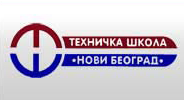 ТЕХНИЧКА ШКОЛА"НОВИ БЕОГРАД"Београд, Омладинских бригада 25www.tehnicka.edu.rs ________________________________________________________________________КОНКУРСНА ДОКУМЕНТАЦИЈАза јавну набавку радоваИЗВОЂЕЊЕ РАДОВА НА ЗАМЕНИ ТЕРМО И ХИДРОИЗОЛАЦИЈЕ РАВНОГ КРОВА ГЛАВНОГ ДЕЛА ЗГРАДЕ ШКОЛЕБр. ЈН: 5/2019С А Д Р Ж А Ј :1.ОПШТИ ПОДАЦИ О НАБАВЦИ        Техничка школа „Нови Београд“  (у даљем тексту: Наручилац), Омладинских бригада 25, 11070 Нови Београдобјавила је позив за подношење понуда у отвореном поступку јавне набавке радова, на Порталу јавних набавки Управе за јавне набавке (у даљем тексту Портал јавних набавки) интернет страници www.tehnicka.edu.rs и Порталу службених гласила Републике Србије и базе прописа.Предметна јавна набавка биће спроведена у отвореном поступку јавне набавке у складу са Законом о јавним набавкама ("Службени гласник РС", бр. 124/2012, 14/2015 и 68/2015; у даљем тексту: Закон) и другим важећим прописима из ове области. Предмет јавне набавке су радови.За спровођење јавне набавке надлежан је секретар школе Снежана Крстајић, fax 3016-699, e-mail sekretarijat@tehnicka.edu.rs Рокови у поступку јавне набавке биће рачунати према датуму објављивања позива на Порталу јавних набавки Управе за јавне набавке. Рачунање рока се врши тако што се као први дан рока узима први наредни дан од дана објављивања позива на Порталу јавних набавки Управе за јавне набавке. 2.ПОДАЦИ О ПРЕДМЕТУ ЈАВНЕ НАБАВКЕПредмет јавне набавке су радови - Извођење радова на замени термо и хидроизолације  равног крова главног дела зграде школе, број ЈН:5/2019. Назив и ознака из општег речника набавке: радови на термичкој изолацији-45321000; радови на хидроизолацији- 45261420 радови на хидроизолацији.3. ТЕХНИЧКЕ КАРАКТЕРИСТИКЕ (СПЕЦИФИКАЦИЈА), ПРЕДМЕР РАДОВА, КВАЛИТЕТ, КОЛИЧИНА, НАЧИН СПРОВОЂЕЊА КОНТРОЛЕ, РОК ИЗВРШЕЊА, МЕСТО ИЗВРШЕЊА Напомена:Наручилац ће омогућити заинтересованим лицима обилазак објекта где ће се радови изводити, сваког радног дана од 10:00 до 12:00 часова. Особа за контакт у вези обиласка објекта је Ненад Милидраговић телефон: 064/859 89 12.Обилазак објекта се мора најавити дан пре предвиђеног обиласка објекта, до 14:00 часова на  e-mail: sekretarijat@tehnicka.edu.rs и на горе наведени телефон.Радови се изводе у згради Техничке школе „Нови Београд“, Омладинских бригада 25, 11070 Нови Београд, по усвојеном предмеру:Напомена: Понуђач о свом трошку обезбеђује и сав пратећи неспецифициран потрошни материјал који је неопходан за извођење радова.			Сав отпадни материјал износи се на привремену градилишну депонију, на којој се врши утовар и одвоз на градску депонију. Трошкове накнаде за коришћење градске депоније сноси понуђач. Свакодневно изношење материјала и грубо чишћење градилишта је обавеза понуђача.Рок за извођење радова: максимум 20 (двадесет) дана од дана увођења Извођача радова у посао, а на основу закљученог уговора. Наведени рок се може продужити уз писану сагласност Наручиоца у следећим случајевима:виша сила (земљотрес, поплаве и др.), мере предвиђене актима државних органа,измена техничке документације ако измена изазива повећање обима уговорених радова.Дан почетка извођења радова констатује се уписивањем у грађевински дневник. Место извођења радова: објекат Наручиоца у ул. Омладинских бригада 25, 11070 Нови Београд.Гарантни рок на изведене радове: минимум 24 (двадесетчетири) месеца од дана потписивања Записника о примопредаји радова.Обавезе понуђача:         - да све уговорене радове изведе својим средствима и својом радном снагом у складу са Законом о планирању и изградњи „Службени гласник РС“ број 72/09, 81/09-исправка, 64/10-УС, 24/11, 121/12, 42/13-УС, 50/13-УС, 98/13-УС, 132/14 и 145/14), сагласно важећим техничким прописима, стандардима и нормативима.          - да одговорни извођачи радова испуњавају услове прописане Законом о планирању и изградњи („Службени гласник РС“ број 72/09, 81/09-исправка, 64/10-УС  24/11 и 121/12, 42/13-УС, 50/13-УС ,98/13-УС, 132/14 и 145/14).           - да окончану ситуацију поднесе по извршеној примопредаји и потписаном Записнику о примопредаји радова.            - да приступи извођењу хитних непредвиђених радова и пре закључења анекса о њиховом извођењу, уз сагласност надзорног органа, уколико је њихово извођење нужно за стабилност објекта или за спречавање штете, а изазвани су ванредним и неочекиваним догађајима.             - да он и надзорни орган одмах по наступању ванредних и неочекиваних догађаја, усмено обавесте Наручиоца, а  писаним путем у року од 24 сата од сата наступања ванредних и неочекиваних догађаја.             - да до коначног обрачуна изведених радова, уговори све непредвиђене радове, као и вишкове и мањкове радова.             - да благовремено, а најкасније 7 дана пре истека уговореног рока, достави надзорном органу на контролу и мишљење преглед вишка и мањка радова по позицијама, а који ће се изводити у складу са посебним узансама о грађењу (“Сл. лист СФРЈ“ број 18/77). У случају да из објективних разлога постоји вишак и мањак уговорених радова по позицијама, исти ће бити изведени на основу анекса уговора и одлуке о измени уговора у складу са чланом 115. Закона.            - да благовремено, а најкасније 7 дана пре истека уговореног рока, достави надзорном органу на контролу и мишљење предмер и предрачун неуговорених, односно непредвиђених радова, са описом и образложењем сваке позиције радова, а који ће бити уговорени у складу са чланом 36. Закона. 4. УСЛОВИ ЗА УЧЕШЋЕ У ПОСТУПКУ ЈАВНЕ НАБАВКЕ ИЗ ЧЛАНА 75. ЗАКОНА И ЧЛАНА 76. ЗАКОНА И УПУТСТВО КАКО СЕ ДОКАЗУЈЕ ИСПУЊЕНОСТ УСЛОВА4.1 ОБАВЕЗНИ УСЛОВИ ЗА УЧЕШЋЕ У ПОСТУПКУ ЈАВНЕ НАБАВКЕ ИЗ ЧЛАНА 75. 		 Понуђач, да би учествовао у предметном поступку јавне набавке, мора да испуњава обавезне услове прописане чланом 75. Закона, наведене овом конкурсном документацијом:да је регистрован код надлежног органа, односно уписан у одговарајући регистар.да он и његов законски заступник није осуђиван за неко од кривичних дела као члан организоване криминалне групе, да није осуђиван за кривична дела против привреде, кривична дела против животне средине, кривично дело примања или давања мита, кривично дело преваре.да је измирио доспеле порезе, доприносе и друге јавне дажбине у складу са прописима Републике Србије или стране државе када има седиште на њеној територији.да је поштовао обавезе које произилазе из важећих прописа о заштити на раду,  запошљавању и условима рада, заштити животне средине, као и да нема забрану обављања делатности која је на снази у време подношења понуде.4.2 ДОДАТНИ УСЛОВИ ЗА УЧЕШЋЕ У ПОСТУПКУ ЈАВНЕ НАБАВКЕ ИЗ ЧЛАНА 76. 		Понуђач, да би учествовао у предметном поступку јавне набавке, мора да испуњава додатне услове прописане чланом 76. Закона, наведене овом конкурсном документацијом:1. да располаже кадровским капацитетом и то са: минимум 1 (једно) радно ангажовано лице са важећом лиценцом 400 или 410 или 411.2. да располаже довољним пословним капацитетом и то:а) да је за период који није дужи од 3 (три) година oд дана објављивања позива, у уговореном року и квалитету извео радове на термичкој изолацији или хидроизолацији равних кровова, на најмање 3 (три) објекта, у минималном укупном износу од 10.000.000,00 динара без ПДВ-а.б) да има важећи сертификат SRPS ISO 14001- Систем управљања заштитом животне средине или одговарајуће за област која је предмет ове јавне набавке (грађевински радови) или одговарајуће и важећи сертификат SRPS OHSAS 18001- Систем менаџмента заштитом здравља и безбедношћу на раду или одговарајуће.4.3 УПУТСТВО КАКО СЕ ДОКАЗУЈЕ ИСПУЊЕНОСТ УСЛОВА ИЗ ЧЛАНА 75. ЗАКОНА 3.3.1 Испуњеност обавезних услова, из члана 75. Закона, за учешће у поступку јавне набавке, правно лице и предузетник, као понуђач доказује достављањем следећих доказа:1. Извода из регистра Агенције за привредне регистре, односно извода из регистра надлежног Привредног суда, као доказ да је понуђач регистрован код надлежног органа, односно уписан у одговарајући регистар.2. а) Извод из казнене евиденције, односно уверење Основног суда на чијем подручју се налази седиште домаћег правног лица, односно седиште представништва или огранка страног правног лица, којим се потврђује да правно лице није осуђивано за кривична дела против привреде, кривична дела против животне средине, кривично дело примања или давања мита, кривично дело преваре; б) Извод из казнене евиденције Посебног одељења за организовани криминал Вишег суда у Београду, којим се потврђује да правно лице није осуђивано за неко од кривичних дела као члан организоване криминалне групе; в) Извод из казнене евиденције, односно уверење надлежне полицијске управе МУП-а, којим се потврђује да законски заступник понуђача није осуђиван за кривична дела против привреде, кривична дела против животне средине, кривично дело примања или давања мита, кривично дело преваре и неко од кривичних дела организованог криминала (захтев се може поднети према месту рођења или према месту пребивалишта законског заступника). Уколико понуђач има више законских заступника дужан је да достави доказ за сваког од њих.  Доказ не може бити старији од два месеца пре отварања понуда.3. Уверења Пореске управе Министарства финансија, да је измирио доспеле порезе и доприносе и уверења надлежне локалне самоуправе да је измирио обавезе по основу изворних локалних јавних прихода.Докази из ове тачке, не могу бити старији од 2 (два) месеца пре отварања понуда.4. Изјаву понуђача, односно сваког члана групе понуђача, из Одељка 3.4 Конкурсне документације, попуњену, оверену печатом и потписану од стране овлашћеног лица понуђача, односно сваког члана групе понуђача.4.4 ИСПУЊЕНОСТ ДОДАТНИХ УСЛОВА, ИЗ ЧЛАНА 76. ЗАКОНА, ЗА УЧЕШЋЕ У ПОСТУПКУ ЈАВНЕ НАБАВКЕПравно лице и предузетник, као понуђач доказује испуњеност захтеваних услова достављањем следећих доказа:1. Кадровски капацитет:  Захтев: минимум 1 (једно) радно ангажовано лице са важећом лиценцом 400 или 410 или 411.Доказ:- копију М-A обрасца или уговор о раду или уговор о радном ангажовању или други доказ у складу са позитивним прописима, за лице за које је достављена лиценца.- копију лиценце са копијом потврде Инжењерске коморе Србије као доказом да је лиценца важећа, за лице за које је достављен доказ о радном ангажовању.2. Пословни капацитет: Захтев: а) да је за период који није дужи од 3 (три) година oд дана објављивања позива, у уговореном року и квалитету извео радове на термичкој изолацији или хидроизолацији, равних кровова, на најмање 3 (три) објекта, у минималном укупном износу од 10.000.000,00 динара без ПДВ-а.Доказ:- Референта листа, Списак наручиоца код којих је понуђач извео радове хидро или термичке изолације равних кровова.- Потврду оверену и издату од стране наручилаца које је понуђач навео у Референтној листи (Списку наручиоца).Захтев: б) да има важећи сертификат SRPS ISO 14001 - Систем управљања заштитом животне средине или одговарајуће за област која је предмет ове јавне набавке (грађевински радови) или одговарајуће и важећи сертификат SRPS OHSAS 18001 - Систем менаџмента заштитом здравља и безбедношћу на раду или одговарајуће.Доказ: копија важећег сертификата SRPS ISO 14001 - Систем управљања заштитом животне средине (грађевински радови) и важећи сертификат SRPS OHSAS 18001 - Систем менаџмента заштитом здравља и безбедношћу на раду, или одговарајуће.Понуђач је дужан уколико ангажује подизвођача, да за подизвођача достави доказе о испуњености обавезних услова из члана 75. став 1. тачка 1) до 4) Закона, одељак 4.3 Конкурсне документацијеСваки понуђач из групе понуђача мора да испуни обавезне услове из члана 75. став 1. тач. 1) до 4) и став 2. Закона, што доказује достављањем доказа из одељак 4.3 Конкурсне документације.Уколико понуду подноси група понуђача, чланови групе додатне услове за учешће у поступку јавне набавке из пододељка 4.4, ове конкурсне документације, испуњавају заједно.4.5 У складу са чланом 79. став. 5. Закона, понуђач није дужан да доставља доказе о испуњености услова који су јавно доступни на интернет страницама надлежних органа (извод из АПР-а, листинг са сајта НБС, доказ о упису у рeгистар понуђача и др.).Уколико је доказ о испуњености услова електронски документ, понуђач доставља копију електронског документа у писаном облику, у складу са законом којим се уређује електронски документ.Уколико у понуди нису приложени наведени докази о испуњености услова из члана 75.  и из члана 76. Закона, као и услова из Конкурсне документације или нису достављени други докази о испуњењу тражених услова, понуда ће бити одбијена као неприхватљива због битних недостатака. 4.6 Докази о испуњености услова могу се достављати у неовереним копијама, а Наручилац може пре доношења одлуке о додели уговора, захтевати од понуђача, чија је понуда на основу извештаја комисије за јавну набавку оцењена као најповољнија, да достави на увид оргинал или оверену копију свих или појединих доказа.Ако понуђач у остављеном, примереном року који не може бити краћи од 5 дана, не достави на увид оргинал или оверену копију тражених доказа, Наручилац ће његову понуду одбити као неприхватљиву.4.7 Свако лице уписано у јавни регистар понуђача – предузетника и правних лица, није дужно да приликом подношења понуде, доказује испуњеност обавезних услова тј. услова из одељка 4.1, тачке од 1. до 3. ове конкурсне документације.4.8 Ако понуђач има седиште у другој држави, Наручилац може да провери да ли су документи којима понуђач доказује испуњеност тражених услова издати од стране надлежних органа те државе, у складу са чланом 79. став 8. Закона.Ако се у држави у којој понуђач има седиште не издају докази из члана 77. Закона,  понуђач може, уместо доказа, приложити своју писану изјаву, дату под кривичном и материјалном одговорношћу оверену пред судским или управним органом, јавним бележником или другим надлежним органом те државе, сходно члану 79. став 10. Закона.4.9  И З Ј А В А Под пуном материјалном и кривичном одговорношћу, изјављујем да је понуђач / члан групе понуђача ___________________________________________________(назив и седиште понуђача, односно члана групе понуђача)поштовао обавезе које произилазе из важећих прописа о заштити на раду, запошљавању и условима рада, заштити животне средине, као и да нема забрану обављања делатности која је на снази у време подношења понуде, за јавну набавку радова - Извођење радова на замени термо и хидроизолације равног крова главног дела зграде школе, број ЈН:5/2019.М.П.  						                                                        ____________________________________					                                       (потпис овлашћеног лица)4.10 СПИСАК НАРУЧИЛАЦА (ИНВЕСТИТОРА) КОЈИМА СУ ИЗВЕДЕНИ РАДОВИ НА ПОСТАВЉАЊУ ТЕРМО ИЛИ ХИДРОИЗОЛАЦИЈЕ РАВНОГ КРОВА, ЗА ПЕРИОД КОЈИ НИЈЕ ДУЖИ ОД 3 (ТРИ) ГОДИНЕ ОД ОБЈАВЉИВАЊА ПОЗИВА ЗА ПОДНОШЕЊЕ ПОНУДА   Датум                                       М.П.                               Понуђач                            ______________                                                            _________________Напомена: Ископирати у потребном броју примерака НАРУЧИЛАЦ:  ____________________________СЕДИШТЕ: ___________________________ УЛИЦА И БРОЈ: ________________________ ТЕЛЕФОН: _________________ МАТИЧНИ БРОЈ: ________________ ПИБ: _____________________ У складу са чланом 77. став 2. тачка 2. подтачка 1) Закона ("Службени гласник РС", бр. 124/12, 14/15 и 68/15), издаје ПОТВРДУКојом потврђује да је Извођач радова:У периоду од __________до___________ (период који није дужи од 3 (три) година од дана објављивања позива, наручиоцу (инвеститору), успешно у уговореном року и квалитету, извео  радове  на постављању термо или хидроизолације равног крова, укупне вредности ____________ динара, без ПДВ-а, у објекту ______________________________________________________________                                                                                                     (уписати назив и адресу објекта)Потврда се издаје ради учешћа у поступку јавне набавке радова - Извођење радова на замени термо и хидроизолације  равног крова главног дела зграде школе, број ЈН:5/2019, код Наручиоца Техничка школа „Нови Београд“.Да су подаци тачни својим печатом и потписом потврђује:У _______________ Дана ____________                                М.П.                              _______________________                                                                                                        (потпис овлашћеног лица)Напомена: Ископирати у потребном броју примерака.5.УПУТСТВО ПОНУЂАЧИМА КАКО ДА САЧИНЕ ПОНУДУ  Сагласно члану 61. став 4. тачка 1. Закона, према упутству Наручиоца, понуђач треба да сачини понуду.  5.1  Понуде се припремају и подносе у складу са позивом Наручиоца и овом конкурсном документацијом. Понуђач подноси понуду, непосредно на пријавници Наручиоца, сваког радног дана од 10,00 до 15,00 часова, или путем поште, у затвореној коверти или кутији, овереној печатом, на адресу Наручиоца: Техничка школа "Нови Београд", Омладинских бригада 25, 11070 Нови Београд, (у даљем тексту: адреса Наручиоца) секретаријат, у року од 30 (тридесет) дана од дана објављивања позива за подношење понуда на Порталу јавних набавки, односно до петка, 19.07.2019. године, најкасније до 10:00 часова, са назнаком: „ПОНУДА ЗА ЈАВНУ НАБАВКУ РАДОВА - ИЗВОЂЕЊЕ РАДОВА НА ЗАМЕНИ ТЕРМО И ХИДРОИЗОЛАЦИЈЕ РАВНОГ КРОВА ГЛАВНОГ ДЕЛА ЗГРАДЕ ШКОЛЕ, број ЈН: 5/2019 – НЕ ОТВАРАТИ ПРЕ СЕДНИЦЕ ЗА ЈАВНО ОТВАРАЊЕ ПОНУДА“. На полеђини коверте односно кутије, мора бити назначен назив и адреса понуђача. Понуда мора бити затворена на начин да се приликом отварања понуда може са сигурношћу утврдити да се први пут отвара. Понуда са варијантама није дозвољена. Благовременим се сматрају понуде које су, примљене од стране Наручиоца у року одређеном у позиву за подношење понуда. 5.2  Понуђач може да поднесе само једну понуду. 5.3 Понуђач који је самостално поднео понуду не може истовремено да учествује у   заједничкој понуди или као подизвођач, нити исто лице може учествовати у више заједничких понуда.5.4   У року за подношење понуда понуђач може да измени, допуни или опозове своју понуду. Понуђач подноси измену, допуну или опозив понуде, на начин који је одређен за подношење понуде, на адресу Наручиоца, са назнаком „ИЗМЕНА/ ДОПУНА/ ОПОЗИВ ПОНУДЕ ЗА ЈАВНУ НАБАВКУ РАДОВА - ИЗВОЂЕЊЕ РАДОВА НА ЗАМЕНИ ТЕРМО И ХИДРОИЗОЛАЦИЈЕ  РАВНОГ КРОВА ГЛАВНОГ ДЕЛА ЗГРАДЕ ШКОЛЕ, број ЈН: 5/2019 – НЕ ОТВАРАТИ ПРЕ СЕДНИЦЕ ЗА ЈАВНО ОТВАРАЊЕ ПОНУДА“.5.5  Рокови у поступку  јавне  набавке  биће  рачунати  према  датуму објављивања позива у на порталу јавних набавки. Рачунање рока се врши тако што се, као први дан рока, узима први наредни дан од дана објављивања јавног позива на порталу јавних набавки. Уколико је последњи дан рока нерадни дан (субота, недеља и државни празник), рок истиче првог наредног радног дана. 5.6 Понуде ће бити отворене јавно, у петак, 19.07.2019. године, у 11:00 часова, на адреси, Наручиоца, Техничка школа "Нови Београд", Омладинских бригада 25, 11070 Нови Београд.У поступку отварања понуда, активно могу учествовати само овлашћени представници понуђача.5.7  Понуда мора бити у писаном облику, на српском језику, оригинал, на достављеним или преузетим обрасцима из конкурсне документације, јасна и недвосмислена. Понуђач гарантује, да је понуда коју подноси, дата на основу конкурсне документације која му је достављена или коју је преузео са Портала јавних набавки, односно интернет странице Наручиоца са оним садржајем који је на наведеним интернет страницама објављен, непромењеног садржаја, о чему потписује Изјаву (Образац 6).         Пожељно је да свака страна понуде буде нумерисана од стране понуђача при врху стране, и то на следећи начин: број стране / укупан број страна.         Пожељно је да свака страна понуде буде оверена печатом понуђача у доњем левом углу (осим оних образаца који су већ оверени печатом и потписани од стране овлашћеног лица понуђача).       Уколико понуда садржи документ на страном језику, обавезно уз документ доставити и превод на српски језик оверен од стране судског тумача. У случају спора релевантна је верзија понуде на српском језику.         У случају да понуђач приликом попуњавања понуде треба да исправи неки свој погрешно уписан податак, потребно је да исправку овери печатом.5.8. Понуда мора да садржи:Доказе о испуњености обавезних услова из члана 75. Закона и доказе о испуњености додатних услова у складу са чланом 76. Закона, наведених у Одељку 4 - Услови за учешће у поступку јавне набавке из чл. 75. и 76. Закона и упутство како се доказује испуњеност услова;Образац понуде – попуњен, потписан од стране овлашћеног лица понуђача и печатом оверен (Одељак 6. Конкурсне документације);Модел уговора из Одељка 7. Конкурсне документације, попуњен, потписан од стране овлашћеног лица понуђача и печатом оверен, чиме понуђач потврђује да прихвата услове из Модела уговора;Образац структуре понуђене цене – попуњен, потписан од стране овлашћеног лица понуђача и печатом оверен (Одељак 8. Конкурсне документације);Изјаву о независној понуди, из Одељка 10. Конкурсне документације, попуњену, оверену печатом и потписану од стране овлашћеног лица понуђача;Средство финансијског обезбеђења за озбиљност понуде: бланко сопствена меница, потписана оригиналним потписом (не факсимилом), на износ од 10% од укупне вредности понуде без ПДВ-а, која мора бити евидентирана у Регистру меница и овлашћења Народне банке Србије (оверена печатом и потписана од стране овлашћеног лица), менично овлашћење - писмо (попуњено, оверено печатом и потписано од стране овлашћеног лица), потврда о регистрацији менице (листинг са сајта НБС, као доказ да је меница регистрована), копија картона депонованих потписа (издат од пословне банке коју понуђач наводи у меничном овлашћењу – писму).Понуђач може уз понуду, као гаранцију за озбиљност понуде, да достави безусловну,  на први позив наплативу банкарску гаранцију на износ од 10% од укупне вредности понуде без ПДВ-а.5.8.1  Образац понуде понуђач мора попунити тако да садржи: опште податке о понуђачу, податке о томе да ли се понуда подноси самостално или као заједничка понуда или као понуда са подизвођачем, као и све друге захтеване податке, које је Наручилац навео у обрасцу понуде (Одељак 7. Конкурсне документације). Уколико понуду подноси група понуђача, понуђач је у обавези да копира прву страну Обрасца понуде са општим подацима о понуђачу, коју је неопходно да попуни за сваког члана групе појединачно.5.8.2  Понуђач може у оквиру понуде, да достави Образац трошкова припреме понуда (Одељак 9. Конкурсне документације) у коме ће исказати укупан износ и структуру трошкова припремања понуде. Уколико понуђач доставља Образац трошкова припреме понуда исти мора бити попуњен, оверен печатом и потписан од стране овлашћеног лица. Понуде са варијантама нису дозвољене.5.8.4   Понуду може поднети група понуђача. 	Уколико понуђачи подносе заједничку понуду, група понуђача може да се определи да обрасце дате у конкурсној документацији потписују и печатом оверавају сви понуђачи из групе понуђача или група понуђача може да одреди једног понуђача из групе који ће потписивати и печатом оверавати обрасце дате у конкурсној документацији, изузев образаца који подразумевају давање изјава под материјалном и кривичном одговорношћу (нпр. Изјава о независној понуди, Изјава о поштовању обавеза из чл. 75. ст.2. Закона...), који морају бити потписани и оверени печатом од стране сваког понуђача из групе понуђача. У случају да се понуђачи определе да један понуђач из групе потписује и печатом оверава обрасце дате у конкурсној документацији (изузев образаца који подразумевају давање изјава под материјалном и кривичном одговорношћу), наведено треба дефинисати споразумом којим се понуђачи из групе међусобно и према наручиоцу обавезују на извршење јавне набавке, а који чини саставни део заједничке понуде сагласно чл. 81. Закона. 	Саставни део заједничке понуде је споразум којим се понуђачи из групе међусобно и према наручиоцу обавезују на извршење јавне набавке, а који садржи:податке о члану групе који ће бити носилац посла, односно који ће поднети понуду и који ће заступати групу понуђача пред наручиоцем иопис послова сваког од понуђача из групе понуђача у извршењу уговора.            Понуђачи који подносе заједничку понуду одговарају неограничено солидарно према Наручиоцу.            Задруга може поднети понуду самостално, у своје име, а за рачун задругара или заједничку понуду у име задругара.            Ако задруга подноси понуду у своје име, за обавезе из поступка јавне набавке и уговора о јавној набавци одговара задруга и задругари у складу са законом.            Ако задруга подноси заједничку понуду у име задругара, за обавезе из поступка јавне набавке и уговора о јавној набавци неограничено солидарно одговарају задругари.5.8.5 Понуђач је дужан да уколико ангажује подизвођача, у својој понуди наведе проценат укупне вредности набавке који ће поверити подизвођачу, део предмета који ће извршити преко подизвођача и назив подизвођача. Уколико уговор између Наручиоца и понуђача буде закључен, тај подизвођач ће бити наведен у уговору. Понуђач у потпуности одговара Наручиоцу за извршење уговорене набаваке, без обзира на број подизвођача.  		Наручилац може на захтев подизвођача и где природа предмета набавке то дозвољава пренети доспела потраживања директно подизвођачу, за део набавке која извршава преко тог подизвођача. У наведеном случају, Наручилац је дужан да омогући добављачу да приговори ако потраживање није доспело.5.9 Рок важења понуде је 60 (шездесет) дана од дана јавног отварања понуда. У случају истека рока важења понуде, Наручилац је дужан да у писаном облику затражи од понуђача продужење рока важења понуде.Понуђач који прихвати захтев за продужење рока важења понуде не може мењати  понуду. 5.10 Цена мора бити изражена у динарима без ПДВ-а и укључује и сав потрошни материјал и алат неопходан за извођење радова, све пратеће услуге и радове наведене у спецификацији, таксу на градској депонији и све зависне и пратеће трошкове.Цена је фиксна и не може се мењати.      5.11 Захтеви набавке: 1. Рок плаћања: у максималном року од 45 дана од дана завршетка радова и потписивања Записник о примопредаји радова. Окончана ситуација се испоставља по извршеној примопредаји (потписан Записник о примопредаји радова) и коначном обрачуну изведених радова. Није прихватљиво авансно плаћање.2. Рок за извођење радова: максимум 20 (двадесет) дана од дана увођења Извођача радова у посао, а на основу закљученог уговора. 3. Место извођења радова: објекат Наручиоца, Нови Београд, Омладинских бригада 25.4. Гарантни рок: минимум 24 (двадесетчетири) месеца од дана потписивања Записника о примопредаји радова.5. Рок важења понуде: 60 (шездесет) дана од дана јавног отварања понуда. Средство финансијског обезбеђења за озбиљност понуде:Понуђач је обавезан да уз понуду достави бланко сопствену меницу или безусловну, на први позив наплативу банкарску гаранцију. Понуђач је обавезан да уз понуду достави бланко сопствену меницу, која мора бити евидентирана у Регистру меница и овлашћења Народне банке Србије. Бланко сопствена меница треба да буде оверена печатом и потписана од стране лица овлашћеног за заступање оригиналним потписом (не факсимилом). Уз меницу мора бити достављено уредно попуњено и оверено менично овлашћење – писмо, на име озбиљности понуде и са назначеним износом од 10% од укупне вредности понуде без обрачунатог ПДВ-а и потврда о регистрацији менице (листинг са сајта НБС, као доказ да је меница регистрована). Уз меницу мора бити достављена копија картона депонованих потписа, који је издат од стране пословне банке коју понуђач наводи у меничном овлашћењу – писму. У случају промене лица овлашћеног за заступање менично овлашћење – писмо остаје на снази. Потпис овлашћеног лица на меници и меничном овлашћењу – писму мора бити идентичан са потписом или потписима са картона депонованих потписа. Понуђач може  уз понуду, као гаранцију за озбиљност понуде, да достави  безусловну, на први позив наплативу банкарску гаранцију на износ од 10% од укупне вредности понуде без ПДВ-а.Понуђач је дужан да достави једно од наведених средстава финансијског обезбеђења за озбиљност понуде.	 Рок важења средства финансијског обезбеђења је 90 (деведесет) дана од дана јавног отварања понуда.         Ако се у току поступка доделе уговора промене рокови за одабир понуђача мора се продужити важење средства финансијског обезбеђења, најкасније пре истека важећег. Понуђач са којим ће бити закључен уговор дужан је да продужи гаранцију за озбиљност понуде све док не буде замењена гаранцијом за добро извршење посла. Наручилац задржава право да уновчи достављено средство финансијског обезбеђења за озбиљност понуде, у случају да понуђач након јавног отварања понуда одустане од своје понуде, не испуни све своје обавезе у поступку набавке, одбије да закључи Уговор о предметној јавној набавци под условима датим у понуди, не поднесе средство финансијског обезбеђења за добро извршење посла и/или отклањање недостатака у гарантном року и/или доказ о плаћеној премији полисе за осигурање од одговорности према трећим лицима и стварима и полису осигурања објекта у реконструкцији у складу са захтевима из конкурсне документације.Понуђачима који не буду били изабрани, на њихов захтев, средство финансијског обезбеђења биће враћено одмах по закључењу уговора са изабраним понуђачем.Средство финансијског обезбеђења за добро извршење посла:Изабрани понуђач је у обавези да, у року од 10 (десет) дана од дана закључења уговора, достави једну безусловну, на први позив плативу банкарску гаранцију на износ од 10% од уговорене вредности без обрачунатог ПДВ-а, као гаранцију за добро извршење посла. Банкарска гаранција мора бити насловљена на Техничку школу "Нови Београд", као корисника исте. Рок важења банкарске гаранције мора бити најмање 30 (тридесет) дана дужим од дана завршетка радова, односно од дана потписивања Записника о примопредаји радова.Ако се у току реализације уговора промене рокови за извршење уговорне обавезе, мора се продужити важење банкарске гаранције, најкасније 5 (пет) дана пре истека важећег. У случају да изабрани најповољнији понуђач не изврши своје уговорне обавезе у свему у складу са закљученим уговором, изврши их делимично, касни са извршењем уговорених обавеза или уколико ангажује као подизвођача, лице које није навео у понуди, Наручилац ће активирати банкарску гаранцију. Наручилац неће активирати банкарску гаранцију и неће раскинути уговор, уколико понуђач ангажује као подизвођача лице које није навео у понуди, ако би раскидом уговора Наручилац претрпео знатну штету. Понуђач може ангажовати као подизвођача, лице које није навео у поднетој понуди, ако је на страни подизвођача након подношења понуде настала трајнија неспособност плаћања, ако то лице испуњава све услове одређене за подизвођача и уколико добије претходну сагласност Наручиоца. У том случају Наручилац неће активирати банкарску гаранцију. 	По извршењу уговорних обавеза понуђача, средство финансијског обезбеђења за добро извршење посла ће бити враћено, на захтев понуђача.Средство финансијског обезбеђења за отклањање недостатака у гарантном року:	Изабрани најповољнији понуђач се обавезује да на дан потписивања Записника о примопредаји радова, достави сопствену бланко меницу за отклањање недостатака у гарантном року, која мора бити евидентирана у Регистру меница и овлашћења Народне банке Србије. Бланко сопствена меница треба да буде оверена печатом и потписана оригиналним потписом од стране лица овлашћеног за заступање. Уз меницу мора бити достављено уредно попуњено и оверено менично овлашћење – писмо, на име отклањања недостатака у гарантном року и са назначеним износом од 10% од укупне вредности Уговора (без обрачунатог ПДВ-а) са роком важности 5 дана дужим од уговореног гарантног рока и потврду о регистрацији менице (листинг са сајта НБС). Уз меницу мора бити достављена копија овереног ОП обрасца и копија картона депонованих потписа, који је издат од стране пословне банке коју понуђач наводи у меничном овлашћењу – писму. У случају промене лица овлашћеног за заступање менично овлашћење – писмо остаје на снази. Потпис овлашћеног лица на меници и меничном овлашћењу – писму мора бити идентичан са потписом или потписима са картона депонованих потписа.     	Ако се у току реализације уговора промене рокови за извршење уговорне обавезе, мора се продужити важење средства финансијског обезбеђења пре истека важећег.         Наручилац ће бланко меницу за отклањање недостатака у гарантном року уновчити у случају да Понуђач не изврши обавезу отклањања недостатака у гарантном року.          По извршењу уговорних обавеза, средство финансијског обезбеђења за отклањање недостатака у гарантном року ће бити враћено, на захтев Понуђача.5.12  Критеријум за оцену понуда је "најнижа понуђена цена".  У случају да два или више понуђача понуде исту цену, повољнијом понудом сматраће се  понуда оног понуђача који понуди краћи рок за завршетак радова.5.13 Наручилац може да захтева од понуђача додатна објашњења која ће му помоћи при прегледу, вредновању и упоређивању понуда, а може да врши и контролу (увид) код понуђача односно његовог подизвођача.Наручилац не може да захтева, дозволи или понуди промену елемената понуде који су од значаја за примену критеријума за доделу уговора, односно промену којом би се понуда каја је неодговарајућа или неприхватљива учинила одговарајућом, односно прихватљивом, осим ако другачије не произилази из природе поступка јавне набавке.Наручилац може, уз сагласност понуђача, да изврши исправке рачунских грешака уочених приликом разматрања понуде, по окончаном поступку отварања понуде.У случају разлике између јединичне и укупне цене меродавна је јединична цена.5.14 Наручилац задржава право провере достављене документације.Уколико Наручилац утврди да је понуђач доставио неистините податке, биће искључен из даљег разматрања. 5.15 Негативне референце: Наручилац ће одбити понуду уколико поседује доказ (правноснажна судска одлука или коначна одлука другог надлежног органа; исправа о реализованом средству обезбеђења испуњења обавеза у поступку јавне набавке или испуњења уговорених обавеза; исправа о наплаћеној уговорној казни; рекламације потрошача, односно корисника, ако нису отклоњене у уговореном року; извештај надзорног органа о изведеним радовима који нису у складу са пројектом, односно уговором; изјава о раскиду уговора због неиспуњења битних елемената уговора дата на начин и под условима предвиђеним законом којим се уређују облигациони односи; доказ о ангажовању на извршењу уговора о јавној набавци лица која која нису означена у понуди као подизвођачи, односно чланови групе понуђача; други одговарајући доказ примерен предмету јавне набавке, који се односи на испуњење обавеза у ранијим поступцима јавних набавки или по раније закљученим уговоримао јавним набавкама) за период од претходне три године у складу са чланом 82. Закона. Наручилац може одбити понуду ако поседује  правноснажну судску одлуку или коначну одлуку другог надлежног органа, која се односи на поступак који је спровео или уговор који је закључио и други наручилац ако је предмет набавке истоврсан, у складу са чланом 82. Закона..Наручилац ће понуду понуђача који се налази на списку негативних референци објављеним на Порталу јавних набавки, Управе за јавне набавке, у складу са чланом 83. Закона, одбити као неприхватљиву ако је предмет јавне набавке истоврстан предмету за који је понуђач добио негативну референцу.5.16 Наручилац ће Одлуку о додели уговора, донети у року од 25 (двадесетпет) дана од дана отварања понуда.О донетој одлуци сви понуђачи ће бити обавештени у складу са Законом.Одлука о додели уговора биће објављена на Порталу јавних набавки Управе за  јавне набавке и интернет страници Наручиоца www.tеhниcка.едu.рs у року од 3 (три) дана од дана доношења.5.17	Наручилац може да закључи уговор о јавној набавци након доношења одлуке о додели уговора и ако у року из члана 149. став 6. Закона, није поднет захтев за заштиту права или је захтев за заштиту права одбачен или одбијен.            Наручилац је дужан да уговор о јавној набавци достави понуђачу којем је уговор додељен у року од 8 (осам) дана од дана протека рока за подношење захтева за заштиту права.	Наручилац може и пре истека рока за подношење захтева за заштиту права закључити уговор о јавној набавци у складу са чланом 112. став 2. Закона.   5.18  Понуђач, односно заинтересовано лице које има интерес за доделу уговора и који је претрпео или би могао претрпети штету због поступања наручиоца, може Наручиоцу поднети захтев за заштиту права, а копију истовремено доставља Републичкој комисији, у току целог поступка јавне набавке против сваке радње Наручиоца, осим ако Законом није другачије одређено. Захтев за заштиту права може се поднети у роковима и на начин предвиђеним чланом 149. Закона. Као доказ о уплати таксе у смислу члана 151. став 1. тачка 6. Закона, у износу предвиђеном чланом 156. Закона, Наручилац ће прихватити:1. Потврду о извршеној уплати таксе која садржи следеће елементе:	   (1) да буде издата од стране банке и да садржи печат банке;   (2) да представља доказ о извршеној уплати таксе, што значи да потврда мора да садржи податак да је налог за уплату таксе, односно налог за пренос средстава реализован, као и датум извршења налога; Републичка комисија може да изврши увид у одговарајући извод евиденционог рачуна достављеног од стране Министарства финансија-Управе за трезор и на тај начин додатно провери чињеницу да ли је налог за пренос реализован.   (3) Износ таксе предвиђен чланом 156. Закона, чија се уплата врши;   (4) број рачуна 840-30678845-06;   (5) шифра плаћања: 153 или 253;   (6) позив на број: подаци о броју или ознаци јавне набавке поводом које се подноси  захтев за заштиту права;   (7) сврха: ЗЗП; назив наручиоца; број или ознака јавне набавке поводом које се подноси захтев за заштиту права;   (8)  корисник: буџет Републике Србије;   (9) назив уплатиоца, односно назив подносиоца захтева за заштиту права за којег је извршена уплата таксе;   (10)  потпис овлашћеног лица банке.2. Налог за уплату, први примерак, оверен потписом овлашћеног лица и печатом банке или поште, који садржи и све друге елементе из потврде о извршеној уплати таксе наведене под тачком 1.3. Потврда издата од стране Републике Србије, Министарства финансија, Управе за трезор, потписана и оверена печатом, која садржи све елементе из потврде о извршеној уплати таксе из тачке 1., осим оних наведених под (1) и (10), за подносиоце захтева за заштиту права који имају отворен рачун у оквиру припадајућег консолидованог рачуна трезора, а који се води у Управи за трезор (корисници буџетских средстава, корисници средстава организација за обавезно социјално осигурање и други корисници јавних средстава;4. Потврда издата од стране Народне банке Србије, која садржи све елементе из потврде о извршеној уплати таксе из тачке 1., за подносиоце захтева за заштиту права (банка и други субјекти) који имају отворен рачун код Народне банке Србије у складу са законом и другим прописима.	На интернет страни Републичке комисије за заштиту права у поступцима јавних набавки, www.кјн.гов.рs налази се банер „Примери попуњених налога за пренос и уплатница“ где је приказан начин и садржина правилно попуњених налога, а у оквиру банера  „Упутство о уплати таксе“ је на детаљан начин описано који ће докази о уплати таксе бити прихваћени и која је њихова обавезна садржина.5.19	Заинтересовано лице може, у писаном облику, тражити од Наручиоца додатне информације или појашњења у вези са припремањем понуде, при чему може да укаже наручиоцу и на евентуално уочене недостатке и неправилности у конкурсној документацији, најкасније 5 дана пре истека рока за подношење понуде. Комуникација у поступку јавне набавке врши се на начин одређен чланом 20. Закона, односно путем поште на адреси Наручиоца, секретаријат, електронске поште sekretarijat@tehnicka.edu.rs, или путем телефакса (број: 011-3016-699), сваког радног дана од понедељка до петка, у времену од 08:00 до 15:00 часова. 5.20 Напомена: Тражење додатних информација и појашњења телефоном није дозвољено.6.ОБРАЗАЦ ПОНУДЕПРЕДМЕТ: Понуда за јавну набавку радова - извођење радова на замени термо и хидроизолације  равног крова главног дела зграде школе, ЈН број 5/2019ОПШТИ ПОДАЦИ О ПОНУЂАЧУ:Пословно име или скраћени назив понуђача из одговарајућег регистра понуђача:______________________________________________________________________Адреса:_______________________________________________________________Матични број:_________________________________________________________ПИБ:_________________________________________________________________Величина правног лица (заокружити): а) микро б) мало в) средње г) великоОдговорно лице:_______________________________________________________Особа за контакт:_______________________________________________________Телефон:______________________________________________________________Е-маил адреса:__________________________________________________________Текући рачун: _________________________________________________________Назив банке:___________________________________________________________ОПШТИ ПОДАЦИ О ПОДИЗВОЂАЧУ:                                                             (у случају да понуђач подноси понуду са подизвођачем)Пословно име или скраћени назив подизвођача из одговарајућег регистра понуђача:________________________________________________________________________Адреса:_______________________________________________________________Матични број:_________________________________________________________ПИБ:_________________________________________________________________Величина правног лица (заокружити): а) микро б) мало в) средње г) великоОдговорно лице:_______________________________________________________Особа за контакт:_______________________________________________________Телефон:______________________________________________________________Е-маил адреса:__________________________________________________________Текући рачун: _________________________________________________________Назив банке:___________________________________________________________ПОНУДА БРОЈ_________________РЕКАПИТУЛАЦИЈА:Рок плаћања: у максимамалном року од 45 дана од дана завршетка радова и потписивања Записник о примопредаји радова.Рок за извођење радова: _______ дана од дана увођења Извођача радова у посао, а на основу закљученог уговора (максимум 20 (двадесет) дана).Гарантни рок за изведене радове: _______ године од дана потписивања Записника о примопредаји радова минимум 2 (две) године.Место извођења радова: објекат Наручиоца, Нови Београд, Омладинских бригада 25.Рок важења понуде: 60 (шездесет) дана од дана јавног отварања понуда.Понуђач подноси понуду: а) самостално  б) као заједничку понуду  ц) као понуду са подизвођачем    -проценат укупне вредности набавке који је поверен подизвођачу: _______% (не може бити већи од 50% )    -део предмета набавке који ће понуђач извршити преко подизвођача _____________________________________________________     ___________________________________________________________________________________________________________________Понуђач је у обавези да заокружи начин на који подноси понуду.                                             Датум                                                                                                                    ПОНУЂАЧ                                                 ________________                                        М.П.                                                 _________________7.МОДЕЛ УГОВОРАУГОВОР О ИЗВОЂЕЊУ РОДОВАЧлан 1.	Предмет овог уговора су радови - Извођење радова на замени термо и хидроизолације  равног крова главног дела зграде школе (у даљем тексту: радови).  Члан 2.	Укупна вредност радова из члана 1. овог уговора износи _____________  (словима:__________________________________________) динара без ПДВ-а.         Цена из претходног става мора бити на паритету објекат Наручиоца и укључује и сав потрошни материјал и алат неопходан за извођење радова, све пратеће услуге и радове наведене у Спецификацији, таксу на градској депонији и све зависне и пратеће трошкове.          Цена је фиксна и не може се мењати.Члан 3.Извођач радова се обавезује да радове изведе према техничком опису и предмеру и врсти радова и према усвојеној Понуди, у року од _________ дана од дана увођења у посао, а на основу закљученог уговора,.         Рок из става 1. овог члана се може продужити уз писану сагласност Наручиоца, у следећим случајевима:виша сила (земљотрес, поплаве и др.), мере предвиђене актима државних органа,измена техничке документације ако измена изазива повећање обима уговорених радова.  Дан почетка извођења радова констатује се уписивањем у грађевински дневник.          Извођач радова се обавезује да радове изведе на објекту Наручиоца, Омладинских бригада 25, у Београду.          Извођач радова се обавезује да сав демонтирани материјал износи из објекта на градилишну депонију, на којој се врши утовар и одвоз на градску депонију и обавезује се да свакодневно износи материјал и да врши грубо чишћење градилишта.          Записник о примопредаји радова сачињен од стране Наручиоца, потписују чланови Комисије о примопредаји радова, овлашћени представник Извођача радова и овлашћени представник Надзорног органа. Записник о примопредаји радова мора бити оверен печатом Извођача радова и представља основ за испостављање рачуна, односно окончане ситуације на фактурну адресу.У случају да радови нису изведени у складу са овим уговором Наручилац неће извршити примопредају радова већ ће сачинити рекламациони записник који потписују чланови Комисије о примопредаји радова и овлашћени представник Надзорног органа и у истом ће бити наведена сва одступања изведених радова у односу на уговорене, као и рок за отклањање недостатака.     	У случају из претходног става, након отклањања свих недостатака извршиће  примопредају радова, односно чланови Комисије о примопредаји радова, овлашћени представник Извођача радова и овлашћени представник Надзорног органа потписују Записник о примопредаји радова.                                                                            Члан 4.Наручилац се обавезује да уговорену цену плаћа Извођачу радова у максималном року од 45 дана од дана достављања окончане ситуације. Окончана ситуација се испоставља по извршеној примопредаји (потписан Записник о примопредаји радова) и коначном обрачуну изведених радова.           Фактурна адреса: Техничка школа „Нови Београд“, Омладинских бригада 25, у Београду.Члан 5.         Извођач радова је обавезан да све уговорене радове изведе својим средствима и својом радном снагом у складу са Законом о планирању и изградњи („Службени гласник РС“ број 72/09, 81/09-исправка, 64/10-УС, 24/11, 121/12, 42/13-УС, 50/13-УС, 98/13-УС, 132/14 и 145/14), сагласно важећим техничким прописима, стандардима и нормативима.          Одговорни извођачи радова морају испуњавати услове прописане Законом о планирању и изградњи („Службени гласник РС“ број 72/09, 81/09-исправка, 64/10-УС  24/11 и 121/12, 42/13-УС, 50/13-УС, 98/13-УС, 132/14 и 145/14).Члан 5а.        У случају да Извођач радова ангажује подизвођача:         Извођач радова у потпуности одговара Наручиоцу за извршење обавеза из овог уговора и у случају поверавања појединих обавеза подизвођачу:«_____________________________»  из _______________, улица _________________ број ___,«_____________________________»  из _______________, улица _________________ број ___,         Извођач радова ће наведеног/е подизвођача/е ангажовати за извршење следећих обавеза:          __________________________________________________________________________________________________________________________________________ .                                                              Члан 6.Наручилац је обавезан да:	обезбеди техничку документацију за извођење радова;обезбеди потребну документацију за пријаву почетка извођења радова и пријави почетак извођења радова у законском року надлежном органу;да примедбе у погледу начина извођења радова, употребљеног материјала или тока извођења радови без одлагања саопшти Извођачу радова у писаној форми;у току извођења радова благовремено решава захтеве Извођача радова на које је Извођач радова овлашћен одредбама овог уговора;обезбеди стручни надзор над извођењем радова од почетка па до завршетка извођења радова на предметном објекту;да прими изведене радове у складу са одредбама овог уговора;уведе Извођача радова у посао, предајући му инвестиционо-техничку документацију и решење за извођење радова и обезбеђујући му несметан прилаз градилишту;обезбедити вршење стручног надзора у складу са одредбом члана 153. Закона о планирању и изградњи о чему закључује посебан уговор са надзорним органом;благовремено решава, уз писану сагласност и образложење надзорног органа, евентуалне вишкове и мањкове радова, као и непредвиђене радове и евентуалне захтеве за продужење рока за извођење радова;одреди чланове комисије за примопредају радова и коначни обрачун изведених радова на објекту.Члан 7.Извођач радова се обавезује да:достави динамички план за извођење радова;писаним путем упозорава Наручиоца, а по потреби и орган који врши стручни надзор, о евентуалним недостацима у техничкој документацији, о наступању непредвиђених околности које су од утицаја на извођење радова и примену техничке документације у смислу промене техничких прописа, стандарда и норми квалитета; изводи радове према техничкој документацији у складу са прописаним стандардима, техничким нормативима и нормама квалитета које важе за поједине врсте радова;организује градилиште на начин којим ће се обезбедити сигурна комуникација кроз објекат и заштита околине за све време трајања радова,обезбеђује сигурност објекта, лица која се налазе на градилишту и околине; води грађевински дневник у два примерка;обезбеђује објекат и околину у случају прекида радова;обезбеди на градилишту градилишну документацију радова;Наручиоцу и лицима одређеним за вршење стручног надзора омогући у свако доба несметано вршење надзора с правом приступа у простор за ускладиштење материјала, као и контролу унетих података у књиге о грађењу из алинеје 9. овог става;о свом трошку отклони све евентуалне штете које учини за време извођења радова не придржавајући се преузетих обавеза;обезбеди заштиту и одржавање изведених радова до предаје Наручиоцу;поступа по основаним примедбама и захтевима Наручиоца датим на основу извршеног стручног надзора у зависности од конкретне ситуације у погледу одступања од квалитета изведених радова, или уграђеног материјала и да евентуалне основане примедбе отклони о свом трошку;преда Наручиоцу технички и функционално исправан објекат на коме се изводе радови.Члан 8.Извођач радова је дужан да омогући вршење стручног надзора на објекту и присуство заступника Наручиоца у области безбедности на раду.             Извођач радова је дужан да поступи по свим писаним примедбама Наручиоца и надзорног органа на квалитет изведених радова и уграђеног материјала, те да по тим примедбама, о свом трошку, отклони недостатке или пропусте.             У случају да Извођач радова не испуњава усвојени динамички план, обавезан је да уведе у рад више извршилаца, без права на повећане трошкове или посебну накнаду за то.             Извођач радова је дужан да упути Наручиоцу, преко надзорног органа, писани захтев за евентуално продужење рока за извођење радова, најкасније 3 дана пре истека уговореног рока. Надзорни орган, уз захтев Извођача радова, доставља детаљно образложење и мишљење о продужењу рока за извођење радова, у сагласности са одредбама овог Уговора.             Уколико Извођач радова упути Наручиоцу захтев за продужење рока, након истека рока из претходног става, такав захтев се неће разматрати.Члан 9.            Гарантни рок за изведене радове је ________ месеци од дана потписивања Записника о примопредаји радова.  Извођач радова је дужан да радове изведе на стручан и квалитетан начин.Извођач радова се обавезује да радове из члана 1. овог уговора, изведе према квалитету и карактеристикама који су одређени у Понуди.Уколико се током трајања гарантног рока испољи неки недостатак који је проузрокован неквалитетно изведеним радовима, Наручилац је обавезан да Рекламациони записник достави Извођачу радова у року од 2 (два) дана од дана утврђивања недостатака.Извођач радова се обавезује да отклони недостатке у року који ће одредити Наручилац, а имајући у виду оптималан временски период потребан за отклањање недостатка, а што ће бити наведено у Рекламационом записнику.   Члан 10.           Извођач радова је обавезан да благовремено, а најкасније 7 дана пре истека уговореног рока, достави надзорном органу на контролу и мишљење предмер и предрачун неуговорених, односно непредвиђених радова, са описом и образложењем сваке позиције радова, а који ће бити уговорени у складу са чланом 36. Закона.            Надзорни орган проверава основаност предмера, опис позиција и количине и са образложењем доставља Наручиоцу на даље поступање.          Извођач радова  је обавезан да благовремено, а најкасније 7 дана пре истека уговореног рока, достави надзорном органу на контролу и мишљење преглед вишка и мањка радова по позицијама, а који ће се изводити у складу са посебним узансама о грађењу (“Сл. Лист СФРЈ“ број 18/77). У случају да из објективних разлога постоји вишак и мањак уговорених радова по позицијама, исти ће бити изведени на основу анекса уговора и одлуке о измени уговора у складу са чланом 115. Закона.           Надзорни орган проверава основаност прегледа вишкова и мањкова радова из става 3. овог члана и затим га са описом позиција и количина, уз образложење доставља Наручиоцу на даље поступање.          По добијању писмене сагласности Наручиоца, Извођач радова ће извести вишак радова.           Јединичне цене за све позиције из Понуде за које се утврди постојање вишка радова остају фиксне и непроменљиве.           Извођач радова је дужан да приступи извођењу хитних непредвиђених радова и пре закључења анекса о њиховом извођењу, уз сагласност надзорног органа, уколико је њихово извођење нужно за стабилност објекта или за спречавање штете, а изазвани су ванредним и неочекиваним догађајима.             Извођач радова и надзорни орган су дужни да, одмах по наступању ванредних и неочекиваних догађаја, усмено обавесте Наручиоца, а писаним путем у року од 24 сата од сата наступања ванредних и неочекиваних догађаја. Члан 11.Извођач радова се обавезује да на захтев Наручиоца достави анализе цена за позиције непредвиђених радова из допунске понуде чије извођење надзорни орган сматра потребним.            Анализе цена непредвиђених радова из допунских понуда врше се на основу следећих елемената:- обрачун трошкова материјала на бази просечних тржишних цена материјала, опреме, енергената и др. у периоду израде понуде за неуговорене радове.Члан 12.  Наручилац одређује Надзорни орган на извођењу радова, са правима и обавезама које му припадају по важећим прописима.        Наручилац се обавезује да Извођача радова обавести о именовању Надзорног органа. Члан 13.         Уколико Извођач радова касни са извршењем уговорних обавеза, обавезан је да на име уговорне казне плати Наручиоцу 0,1% дневно од уговорене вредности са ПДВ-ом, а највише 10% од укупне уговорене вредности.	                       Уколико из неоправданих разлога Извођач радова прекине са извођењем радова или одустане од даљег рада, Наручилац има право да раскине овај уговор, уз наплату средства финансијског обезбеђења за добро извршење посла у целости, као и да захтева од Извођача радова накнаду штете, до износа стварне штете. Члан 14.Уколико Наручилац у уговореном року не плати цену услуге из члана 2. овог уговора, обавезан је да за сваки дан закашњења плати Извођачу радова законску затезну камату.Члан 15.Извођач је у обавези да најкасније 3 дана пре завршетка свих радова, писаним путем обавести Наручиоца о року завршетка радова и спремности за примопредају истих.Примопредају радова и коначни обрачун уговорених и изведених радова извршиће чланови комисије за пријем радова коју чине овлашћени представници Наручиоца, представник Надзорног органа и овлашћени представник/ци Извођача радова.Уколико Комисија у свом извештају констатује примедбе на изведене радове, Извођач је у обавези да их отклони у року који предложи Комисија.Коначна количина и вредност радова по овом уговору утврђује се на бази стварно изведених радова оверених у грађевинској књизи од стране стручног надзора.Коначни обрачун се испоставља истовремено са Записником о примопредаји радова.Извођач на основу Записника о примопредаји и коначном обрачуну испоставља окончану ситуацију.   Члан 16.Извођач радова се обавезује да у року од 10 (десет) дана од дана закључења уговора достави бланко сопствену меницу или неопозиву, безусловну, на први позив наплативу банкарску гаранције, као гаранцију за добро извршење посла. Меница из предходног става мора бити евидентирана у Регистру меница и овлашћења Народне банке Србије. Бланко сопствена меница треба да буде оверена печатом и потписане од стране овлашћеног лица. Уз меницу мора бити достављено уредно попуњено и оверено менично овлашћење – писмо, на име доброг извршења посла и са назначеним износом од 10% од укупне уговорене вредности без обрачунатог ПДВ-а. Уз менице мора бити достављена и копија картона депонованих потписа, који је издат од стране пословне банке коју понуђач наводи у меничном овлашћењу – писму. У случају промене овлашћеног лица менично овлашћење – писмо остаје на снази. Потпис овлашћеног лица на меници и меничном овлашћењу – писму мора бити идентичан са потписом или потписима са картона депонованих потписа. Извођач радова може као гаранцију за добро извршење посла, да достави неопозиву, безусловну, на први позив наплативу банкарску гаранцију на износ од 10% од укупне уговорене вредности без  ПДВ-а. Извођач је дужан да достави једно од наведених средстава финансијског  обезбеђења за добро извршење посла.    Ако се у току реализације уговора промене рокови за извршење уговорне обавезе, мора се продужити важење средства финансијског обезбеђења најкасније 5 (пет) дана пре истека важећег.Рок важења средства финансијског обезбеђења мора бити најмање 30 (тридесет) дана дужи од дана испуњења свих уговорних обавеза.У случају да Извођач радова не изврши своје уговорне обавезе у свему у складу са закљученим уговором, изврши их делимично, касни са извршењем уговорених обавеза или уколико ангажује као подизвођача, лице које није навео у понуди, Наручилац ће активирати средство финансијског обезбеђења. Извођач радова неће активирати средство финансијског обезбеђења и неће раскинути уговор, уколико понуђач ангажује као подизвођача лице које није навео у понуди, ако би раскидом уговора Наручилац претрпео знатну штету.По извршењу уговорних обавеза Извођача радова, средство финансијског обезбеђења за добро извршење  посла ће бити враћено, на захтев Извођача радова.Извођач радова је дужан да на дан потписивања Записника о примопредаји радова достави оригинал сопствену бланко меницу за отклањање недостатака у гарантном року у висини од 10% од вредности уговора без обрачунатог ПДВ-а, са роком важности 5 дана дужим од гарантног рока.        Меница из претходног става мора да буде евидентирана у Регистру меница и овлашћења Народне банке Србије, оверена  печатом и потписана од стране овлашћеног лица.        Уз менице мора бити достављено и одговарајуће менично овлашћење – писмо на име гаранције за отклањање недостатака у гарантном року и са назначеним износом од 10% од укупне уговорене вредности без обрачунатог ПДВ-а, као и копија картона депонованих потписа. У случају промене овлашћеног лица, менично овлашћење остаје на снази.         Извођач радова је дужан да за време трајања гарантног рока, а најкасније 5 (пет) дана пре истека  важења меница, достави нову меницу и одговарајуће менично овлашћење и копију картона депонованих потписа.        У случају да Извођач радова не изврши све своје уговорне обавезе или их изврши делимично Наручилац ће активирати средство финансијског обезбеђења.         По истеку гарантног рока, средство финансијског обезбеђења биће враћено, на захтев Извођача.          Уколико меница за отклањање недостатака у гарантном року не покрива у потпуности трошкове настале поводом отклањања нодостатака, Наручилац има право да од Извођача тражи накнаду штете, до пуног износа стварне штете.                                                               Члан 17.За све што није регулисано овим уговором примењиваће се одредбе Закона о облигационим односима као и други важећи прописи који регулишу ову материју.     Члан 18.Уговор ступа на снагу даном потписивања обе уговорне стране и важи до испуњења свих уговорних обавеза.     Члан 19.Уговорне стране су сагласне да сва спорна питања у вези са реализацијом Уговора решавају споразумно, у супротном надлежан је суд у Београду.     Члан 20.	Овај уговор је сачињен у 6 (шест) истоветних примерака од којих свака уговорна страна задржава по 3 (три) примерка.8. ОБРАЗАЦ СТРУКТУРЕ ПОНУЂЕНЕ ЦЕНЕ СА УПУТСТВОМ КАКО ДА СЕ ПОПУНИ9.1  ОБРАЗАЦ СТРУКТУРЕ ПОНУЂЕНЕ ЦЕНЕ8.2 УПУТСТВО ЗА ПОПУЊАВАЊЕ ОБРАСЦА СТРУКТУРЕ ПОНУЂЕНЕ ЦЕНЕ	Подаци које образац структуре понуђене цене садржи уносе се према количинама и опису наведеним у Обрасцу понуде и следећем упутству:- у колони 5 - јединична цена (без ПДВ-а);- у колони 6 - јединична цена (са ПДВ-ом);- у колони 7 - укупна вредност (без ПДВ-а);- у колони 8 - укупна вредност (са ПДВ-ом);- у колони 9 - податак се исказује процентуално (%);- у колони 10 - податак се исказује процентуално (%);9. ОБРАЗАЦ ТРОШКОВА ПРИПРЕМЕ ПОНУДЕУ складу са чланом 88. став 1. Закона, понуђач може да у оквиру понуде достави укупан износ и структуру трошкова припремања понуде.М.П.  						                                                        ____________________________________					                                       (потпис овлашћеног лица)10. ОБРАЗАЦ ИЗЈАВЕ О НЕЗАВИСНОЈ ПОНУДИУ складу са чланом 26. Закона, под пуном материјалном и кривичном одговорношћу, понуђач____________________________________________________________(назив и седиште понуђача, односно сваког члана групе понуђача)потврђује, да је понуду за јавну набавку радова - Извођење радова на замени термо и хидроизолације равног крова главног дела зграде школе - број ЈН 5/2019, поднео независно, без договора са другим понуђачима или заинтересованим лицима, осим са понуђачима из групе понуђача или подизвођачима са којима подноси понуду за предметну јавну набавку.                   	                	                  _________________________ДУЖНИК: ____________________________________________Седиште: _____________________________________________Матични број: ________________________________________Порески идентификациони број ПИБ: ___________________Текући рачун: _________________________________________Код банке:_____________________________________________ИЗДАЈЕМЕНИЧНО ОВЛАШЋЕЊЕ - ПИСМО- за корисника бланко сопствене менице -КОРИСНИК: Техничка школа „Нови Београд“ (Поверилац)                          Београд-Нови Београд, Омладинских бригада бр.25Предајемо Вам 1 (једну) бланко сопствену меницу, серије __________________ и овлашћујемо Техничку школу „Нови Београд“, Београд-Нови Београд, Омладинских бригада бр.25, као повериоца, да предату меницу може попунити на износ од 10% од укупне вредности понуде за ЈН: 5/2019, што номинално износи _______________ динара без ПДВ-а, а по основу гаранције за озбиљност понуде.Меница важи 90 (деведесет) дана од дана јавног отварања понуда за јавну набавку број: 5/2019.Овлашћујемо Техничку школу „Нови Београд“, Београд-Нови Београд, Омладинских бригада бр.25, као Повериоца, да у своју корист «Без протеста», вансудски, може извршити наплату са свих рачуна Дужника.Овлашћујемо банку код које имамо рачун да наплату-плаћање изврши на терет свих наших рачуна, као и да поднети налог за наплату заведе у распоред чекања у случају да на рачуну уопште нема или нема довољно средстава или због поштовања приоритета у наплати са рачуна.Дужник се одриче права на повлачење овог овлашћења, на опозив овог овлашћења, на стављање приговора на задужење и на сторнирање по овом основу за наплату.Меница је важећа и у случају да дође до промене лица овлашћеног за заступање и располагање средствима на текућем рачуну Дужника, статусних промена, оснивања нових правних субјеката од стране Дужника.Меница је потписана од стране овлашћеног лица за заступање _____________________ (име и презиме)  чији се потпис налази у картону депонованих потписа код наведене банке.На меници је стављен печат и потпис издаваоца менице-трасанта. Ово овлашћење сачињено је у 2 (два) истоветна примерка, од којих 1 (један) за Дужника, а 1 (један) за Повериоца.1.Општи подаци о набавци ...............................................................................................стр. 32.Подаци о предмету јавне набавке .................................................................................стр. 33.Техничке карактеристике (спецификација)...............................................................стр. 44.Услови и упутство како се доказује испуњеност услова .......................................... 4.1  Услови за учешће у поступку јавне набавке из чл. 75. и 76. Закона ...............Упутство како се доказује испуњеност услова ..........................................................4.9   Образац изјаве ..........................................................................................................4.10 Образац списак наручиоца са потврдом ...........................................................стр.  7стр.  7стр.  8стр.  10стр.  115.6.7.8.9.10.Упутство понуђачима како да сачине понуду...........................................................Oбразац  понуде ................................................................................................Модел Уговора ..................................................................................................................Образац структуре понуђене цене.................................................................................    Образац трошкова припреме понуде............................................................................Образац Изјаве о независној понуди.............................................................................Менично овлашћење........................................................................................................      стр.  13стр.  20стр.  26стр.  33стр.  38стр.  39стр.  40IРУШЕЊЕ И ДЕМОНТАЖАРУШЕЊЕ И ДЕМОНТАЖАРУШЕЊЕ И ДЕМОНТАЖАРедни бројОпис радоваЈед.мереКоличина1.1Montaža i demontaža pomoćne fasadne skele h=15m¹. Skela mora biti atestirana sa propisno urađenim podom, zaštitnom ogradom, zastorom i izlaznim stepenicama. Pozicijom predvideti izrdu projekta skele. Obračun po 1 m².m²1501.1Montaža i demontaža pomoćne fasadne skele h=15m¹. Skela mora biti atestirana sa propisno urađenim podom, zaštitnom ogradom, zastorom i izlaznim stepenicama. Pozicijom predvideti izrdu projekta skele. Obračun po 1 m².m²1501.1Montaža i demontaža pomoćne fasadne skele h=15m¹. Skela mora biti atestirana sa propisno urađenim podom, zaštitnom ogradom, zastorom i izlaznim stepenicama. Pozicijom predvideti izrdu projekta skele. Obračun po 1 m².m²1501.1Montaža i demontaža pomoćne fasadne skele h=15m¹. Skela mora biti atestirana sa propisno urađenim podom, zaštitnom ogradom, zastorom i izlaznim stepenicama. Pozicijom predvideti izrdu projekta skele. Obračun po 1 m².m²1501.1Montaža i demontaža pomoćne fasadne skele h=15m¹. Skela mora biti atestirana sa propisno urađenim podom, zaštitnom ogradom, zastorom i izlaznim stepenicama. Pozicijom predvideti izrdu projekta skele. Obračun po 1 m².m²1501.2Pažljivo  pomeranje, eventualna demontaža i prenos svih uređaja, na krovu i vraćanje u prvobitno stanje  nakon izrade krovnog pokrivača. Obračun paušalno.Paušal11.3Prikupljanje sloja  šljunka d=8cm sa  krova. Premeštanje, odvajanje prljavog šljunka do 30% od ukupne količine, skidanje sa krova  h=15m utovar i odvoz na gradsku deponiju. Obračun po 1 m².m²1.1001.4Skidanje zaštitne hidroizolacije sa krova utovar i odvoz na gradsku deponiju. Obračun po 1 m².m²1.1001.5Skidanje postojeće termoizolacije utovar i odvoz na gradsku deponiju. Obračun po 1 m².m²1.1001.6Demontaža, zamena i montaža slivnika sa slivničkim vezama i rešetkom,  čišćenje vertikala Ø125.Obračun po komadu. Kom91.7Čišćenje postojeće hidroizolacije sanacija klobukova, nabora i pukotina, ojačanjem hidroizolacionom trakom "Kondorfleks" d=4mm Ili ekvivalentno. Obračun po 1 m².m²1.3501.8Demontaža  postojeće limene opšivke RŠ 60cm sa nazidaka ravnog krova i puc lajsne RŠ do 15cm, sa utovarom u kamion, odvozom i istovarom na gradsku deponiju udaljenu do 20km.Obračun po 1 m¹.m¹260IIПОКРИВАЧКИ РАДОВИ - ИЗРАДА РАВНОГ КРОВАПОКРИВАЧКИ РАДОВИ - ИЗРАДА РАВНОГ КРОВАПОКРИВАЧКИ РАДОВИ - ИЗРАДА РАВНОГ КРОВАРедни бројОпис радоваЈед.мереКоличина2.1Nabavka i izrada parne brane od sintetičke folije na bazi polietilena  d=0.2 mm. Folija se slobodno polaže na podlogu i spaja samolepljivom trakom ili neoprenskim lepkom u preklopu spoja od 50mm. Uz završetke priključaka i prodore traka se podiže vertikalno u visini termičke izolacije. Obračun po 1 m².m²1.3502.2Nabavka i ugradnja termičke izolacije od tvrde kamene vune klase gorivosti A1, ukupne debljine 20 cm, pritisne čvrstoće 50 Kpa gustine 200/120kg/m³. Ukoliko se rade u dva sloja raditi ih sa preklopom.Obračun po 1 m². m²1.1002.3Nabavka materijala i izrada horizontalne izolacione armirane membrane na bazi PVC-a, u slojevima:- Sloj geotekstila  500g/m2 - PVC membrana Sika Plan  SG MA debljine 1,5mm ili odgovarajuće - Sloj geotekstila 500g/m2 Trake se slobodno polažu na termičku izolaciju sa preklopom od 5cm. Trake se međusobno spajaju zavarivanjem toplim vazduhom u širini od 40mm, a na detaljima učvršćuju plastificiranim limovima i po potrebi hermetizuju poliuretanskim kitom. Kod izvođenja radova treba se pridržavati smernica o primeni propisanih od strane proizvođača materijala. Kvalitet ugrađene hidroizolacije se dokazuje ispitivanjem vodenom probom u trajanju od 24 časa, a predaje upisom u građevinski dnevnik. Tehnologiju radova sa svim detaljima neophodno je izvesti po zahtevima i preporukama proizvođača materijala.Obračun po 1 m². m²1.1002.4Nabavka i montaža parootparivača.Obračun po 1 komadu. Kom202.5Nabavka i ugradnja PVC hidroizolacione, UV otporne, armirane, elastične, vodonepropusna membrana za hidroizolaciju nazidaka i ostalih vertikalnih elemenata na krovu razvijene širine do 80 cm. Obračun po 1 m¹. m¹4202.6Obrada krovnih slivnika od PVC Ø125 PVC membranom. Obračun po 1 komadu. Kom92.7Nabavka i izrada zaštitnog sloja od PE folije sa preklopom do 40cm pre razastiranja šljunka.Obračun po 1 m². m²1.1002.8Nabavka i razastiranje šljunka  u debljini sloja najmanje 8 cm. Šljunak preuzeti iz pozicije 1,3 ostalu količinu nabaviti i razastrti. Obračun po 1 m². m²1.100IIIОСТАЛИ РАДОВИОСТАЛИ РАДОВИОСТАЛИ РАДОВИРедни бројОпис радоваЈед.мереКоличина3.1Nabavka i izrada krovnih staza do slivnika i oko lift kućice lakim betonskim pločama dimenzija 40x40x3cm, ostavljene na gumene podmetače. Staze su širine 40-80cm.Obračun po 1 m². m²1003.2Nabavka materijala, izrada i ugradnja limene opšivke nadzidka od pocinkovanog lima iznad nazidka R.Š. do 60cm.  Obračun po 1 m¹.m¹2003.3Izrada i postavljanje okapnica od pocinkovanog lima, razvijene širine (RŠ) do 15cm, debljine 0,60mm sa gitovanjem gornje ivice dvokomponentnim gitom. Obračun po 1 m¹. m¹603.4Na mestima oslanjanja čeličnih profila iz krova, temelja za opremu ili instalacionih cevi, nepravilne geometrije, ovakva mesta dodatno izolovati materijalima  koji se sastoje od prajmera (na bazi poliuretana), poliuretanske baze u dva sloja sa utopljenom mrežicom i završnog sloja. Obračun po 1 m². m²103.5Demontaža i ponovna montaža gromobranske instalacije, na mestu oštećene ili korodirane ugraditi nove elemente. Obračun po 1 m¹. m¹80Редни бројНазив НаручиоцаПериод извођења радоваВредност радова(динара без ПДВ-а)Врста радоваНазив објекта у коме су радови изведени1.2.3.4.5.6.7.11222333445566Ред. бројРед. бројОПИС РАДОВАОПИС РАДОВАОПИС РАДОВАЈед. мереЈед. мереЈед. мереКоличинаКоличинаЈединична цена без ПДВ-аЈединична цена без ПДВ-аУкупна вредност без ПДВ-а(Колона 6=4x5)Укупна вредност без ПДВ-а(Колона 6=4x5)IIРУШЕЊЕ И ДЕМОНТАЖАРУШЕЊЕ И ДЕМОНТАЖАРУШЕЊЕ И ДЕМОНТАЖАРУШЕЊЕ И ДЕМОНТАЖАРУШЕЊЕ И ДЕМОНТАЖАРУШЕЊЕ И ДЕМОНТАЖАРУШЕЊЕ И ДЕМОНТАЖАРУШЕЊЕ И ДЕМОНТАЖАРУШЕЊЕ И ДЕМОНТАЖАРУШЕЊЕ И ДЕМОНТАЖАРУШЕЊЕ И ДЕМОНТАЖАРУШЕЊЕ И ДЕМОНТАЖА1.11.1Montaža i demontaža pomoćne fasadne skele h=15m¹. Skela mora biti atestirana sa propisno urađenim podom, zaštitnom ogradom, zastorom i izlaznim stepenicama. Pozicijom predvideti izrdu projekta skele. Obračun po 1 m².Montaža i demontaža pomoćne fasadne skele h=15m¹. Skela mora biti atestirana sa propisno urađenim podom, zaštitnom ogradom, zastorom i izlaznim stepenicama. Pozicijom predvideti izrdu projekta skele. Obračun po 1 m².Montaža i demontaža pomoćne fasadne skele h=15m¹. Skela mora biti atestirana sa propisno urađenim podom, zaštitnom ogradom, zastorom i izlaznim stepenicama. Pozicijom predvideti izrdu projekta skele. Obračun po 1 m².m²m²m²1501501.21.2Pažljivo  pomeranje, eventualna demontaža i prenos svih uređaja, na krovu i vraćanje u prvobitno stanje  nakon izrade krovnog pokrivača. Obračun paušalno.Pažljivo  pomeranje, eventualna demontaža i prenos svih uređaja, na krovu i vraćanje u prvobitno stanje  nakon izrade krovnog pokrivača. Obračun paušalno.Pažljivo  pomeranje, eventualna demontaža i prenos svih uređaja, na krovu i vraćanje u prvobitno stanje  nakon izrade krovnog pokrivača. Obračun paušalno.PaušalPaušalPaušal111.31.3Prikupljanje sloja  šljunka d=8cm sa  krova. Premeštanje, odvajanje prljavog šljunka do 30% od ukupne količine, skidanje sa krova  h=15m utovar i odvoz na gradsku deponiju. Obračun po 1 m².Prikupljanje sloja  šljunka d=8cm sa  krova. Premeštanje, odvajanje prljavog šljunka do 30% od ukupne količine, skidanje sa krova  h=15m utovar i odvoz na gradsku deponiju. Obračun po 1 m².Prikupljanje sloja  šljunka d=8cm sa  krova. Premeštanje, odvajanje prljavog šljunka do 30% od ukupne količine, skidanje sa krova  h=15m utovar i odvoz na gradsku deponiju. Obračun po 1 m².m²m²m²1.1001.1001.41.4Skidanje zaštitne hidroizolacije sa krova utovar i odvoz na gradsku deponiju. Obračun po 1 m².Skidanje zaštitne hidroizolacije sa krova utovar i odvoz na gradsku deponiju. Obračun po 1 m².Skidanje zaštitne hidroizolacije sa krova utovar i odvoz na gradsku deponiju. Obračun po 1 m².m²m²m²1.1001.1001.51.5Skidanje postojeće termoizolacije utovar i odvoz na gradsku deponiju. Obračun po 1 m².Skidanje postojeće termoizolacije utovar i odvoz na gradsku deponiju. Obračun po 1 m².Skidanje postojeće termoizolacije utovar i odvoz na gradsku deponiju. Obračun po 1 m².m²m²m²1.1001.1001.61.6Demontaža, zamena i montaža slivnika sa slivničkim vezama i rešetkom, čišćenje vertikala Ø125. Obračun po komadu. Demontaža, zamena i montaža slivnika sa slivničkim vezama i rešetkom, čišćenje vertikala Ø125. Obračun po komadu. Demontaža, zamena i montaža slivnika sa slivničkim vezama i rešetkom, čišćenje vertikala Ø125. Obračun po komadu. KomKomKom991.71.7Čišćenje postojeće hidroizolacije sanacija klobukova, nabora i pukotina, ojačanjem hidroizolacionom trakom "Kondorfleks" d=4mm Ili ekvivalentno. Obračun po 1 m².Čišćenje postojeće hidroizolacije sanacija klobukova, nabora i pukotina, ojačanjem hidroizolacionom trakom "Kondorfleks" d=4mm Ili ekvivalentno. Obračun po 1 m².Čišćenje postojeće hidroizolacije sanacija klobukova, nabora i pukotina, ojačanjem hidroizolacionom trakom "Kondorfleks" d=4mm Ili ekvivalentno. Obračun po 1 m².m²m²m²1.3501.3501.81.8Demontaža  postojeće limene opšivke RŠ 60cm sa nazidaka ravnog krova i puc lajsne RŠ do 15cm, sa utovarom u kamion, odvozom i istovarom na gradsku deponiju udaljenu do 20km.Obračun po 1 m¹.Demontaža  postojeće limene opšivke RŠ 60cm sa nazidaka ravnog krova i puc lajsne RŠ do 15cm, sa utovarom u kamion, odvozom i istovarom na gradsku deponiju udaljenu do 20km.Obračun po 1 m¹.Demontaža  postojeće limene opšivke RŠ 60cm sa nazidaka ravnog krova i puc lajsne RŠ do 15cm, sa utovarom u kamion, odvozom i istovarom na gradsku deponiju udaljenu do 20km.Obračun po 1 m¹.m¹m¹m¹260260Укупно за рушење и демонтажу без ПДВ-аУкупно за рушење и демонтажу без ПДВ-аУкупно за рушење и демонтажу без ПДВ-аУкупно за рушење и демонтажу без ПДВ-аУкупно за рушење и демонтажу без ПДВ-аУкупно за рушење и демонтажу без ПДВ-аУкупно за рушење и демонтажу без ПДВ-аУкупно за рушење и демонтажу без ПДВ-аУкупно за рушење и демонтажу без ПДВ-аУкупно за рушење и демонтажу без ПДВ-аУкупно за рушење и демонтажу без ПДВ-аУкупно за рушење и демонтажу без ПДВ-аIIIIПОКРИВАЧКИ РАДОВИ - ИЗРАДА РАВНОГ КРОВАПОКРИВАЧКИ РАДОВИ - ИЗРАДА РАВНОГ КРОВАПОКРИВАЧКИ РАДОВИ - ИЗРАДА РАВНОГ КРОВАПОКРИВАЧКИ РАДОВИ - ИЗРАДА РАВНОГ КРОВАПОКРИВАЧКИ РАДОВИ - ИЗРАДА РАВНОГ КРОВАПОКРИВАЧКИ РАДОВИ - ИЗРАДА РАВНОГ КРОВАПОКРИВАЧКИ РАДОВИ - ИЗРАДА РАВНОГ КРОВАПОКРИВАЧКИ РАДОВИ - ИЗРАДА РАВНОГ КРОВАПОКРИВАЧКИ РАДОВИ - ИЗРАДА РАВНОГ КРОВАПОКРИВАЧКИ РАДОВИ - ИЗРАДА РАВНОГ КРОВАПОКРИВАЧКИ РАДОВИ - ИЗРАДА РАВНОГ КРОВАПОКРИВАЧКИ РАДОВИ - ИЗРАДА РАВНОГ КРОВАРедни бројРедни бројОпис радоваЈед.мереЈед.мереЈед.мереКоличинаКоличинаКоличинаКоличинаЈединична цена без ПДВ-аЈединична цена без ПДВ-аУкупна вредност без ПДВ-а(Колона =4x5)Укупна вредност без ПДВ-а(Колона =4x5)2.12.1Nabavka i izrada parne brane od sintetičke folije na bazi polietilena  d=0.2 mm. Folija se slobodno polaže na podlogu i spaja samolepljivom trakom ili neoprenskim lepkom u preklopu spoja od 50mm. Uz završetke priključaka i prodore traka se podiže vertikalno u visini termičke izolacije. Obračun po 1 m².m²m²m²1.3501.3501.3501.3502.22.2Nabavka i ugradnja termičke izolacije od tvrde kamene vune klase gorivosti A1, ukupne debljine 20 cm, pritisne čvrstoće 50 Kpa gustine 200/120kg/m³. Ukoliko se rade u dva sloja raditi ih sa preklopom.Obračun po 1 m². m²m²m²1.1001.1001.1001.1002.32.3Nabavka materijala i izrada horizontalne izolacione armirane membrane na bazi PVC-a, u slojevima:- Sloj geotekstila  500g/m2 - PVC membrana Sika Plan  SG MA debljine 1,5mm ili odgovarajuće - Sloj geotekstila 500g/m2 Trake se slobodno polažu na termičku izolaciju sa preklopom od 5cm. Trake se međusobno spajaju zavarivanjem toplim vazduhom u širini od 40mm, a na detaljima učvršćuju plastificiranim limovima i po potrebi hermetizuju poliuretanskim kitom. Kod izvođenja radova treba se pridržavati smernica o primeni propisanih od strane proizvođača materijala. Kvalitet ugrađene hidroizolacije se dokazuje ispitivanjem vodenom probom u trajanju od 24 časa, a predaje upisom u građevinski dnevnik. Tehnologiju radova sa svim detaljima neophodno je izvesti po zahtevima i preporukama proizvođača materijala.Obračun po 1 m². m²m²m²1.1001.1001.1001.1002.42.4Nabavka i montaža parootparivača.Obračun po 1 komadu. KomKomKom202020202.52.5Nabavka i ugradnja PVC hidroizolacione, UV otporne, armirane, elastične, vodonepropusna membrana za hidroizolaciju nazidaka i ostalih vertikalnih elemenata na krovu razvijene širine do 80 cm. Obračun po 1 m¹. m¹m¹m¹4204204204202.62.6Obrada krovnih slivnika od PVC Ø125 PVC membranom. Obračun po 1 komadu. KomKomKom99992.72.7Nabavka i izrada zaštitnog sloja od PE folije sa preklopom do 40cm pre razastiranja šljunka.Obračun po 1 m². m²m²m²1.1001.1001.1001.1002.82.8Nabavka i razastiranje šljunka  u debljini sloja najmanje 8 cm. Šljunak preuzeti iz pozicije 1,3 ostalu količinu nabaviti i razastrti. Obračun po 1 m². m²m²m²1.1001.1001.1001.100Укупно за покривачке радове и израду равног крова без ПДВ-аУкупно за покривачке радове и израду равног крова без ПДВ-аУкупно за покривачке радове и израду равног крова без ПДВ-аУкупно за покривачке радове и израду равног крова без ПДВ-аУкупно за покривачке радове и израду равног крова без ПДВ-аУкупно за покривачке радове и израду равног крова без ПДВ-аУкупно за покривачке радове и израду равног крова без ПДВ-аУкупно за покривачке радове и израду равног крова без ПДВ-аУкупно за покривачке радове и израду равног крова без ПДВ-аУкупно за покривачке радове и израду равног крова без ПДВ-аУкупно за покривачке радове и израду равног крова без ПДВ-аУкупно за покривачке радове и израду равног крова без ПДВ-аIIIIIIОСТАЛИ РАДОВИОСТАЛИ РАДОВИОСТАЛИ РАДОВИОСТАЛИ РАДОВИОСТАЛИ РАДОВИОСТАЛИ РАДОВИОСТАЛИ РАДОВИОСТАЛИ РАДОВИОСТАЛИ РАДОВИОСТАЛИ РАДОВИОСТАЛИ РАДОВИОСТАЛИ РАДОВИРедни бројРедни бројОпис радоваЈед.мереЈед.мереЈед.мереКоличинаКоличинаКоличинаКоличинаЈединична цена без ПДВ-аЈединична цена без ПДВ-аУкупна вредност без ПДВ-а(Колона =4x5)Укупна вредност без ПДВ-а(Колона =4x5)3.13.1Nabavka i izrada krovnih staza do slivnika i oko lift kućice lakim betonskim pločama dimenzija 40x40x3cm, ostavljene na gumene podmetače. Staze su širine 40-80cm.Obračun po 1 m². m²m²m²1001001001003.23.2Nabavka materijala, izrada i ugradnja limene opšivke nadzidka od pocinkovanog lima iznad nazidka R.Š. do 60cm.  Obračun po 1 m¹.m¹m¹m¹2002002002003.33.3Izrada i postavljanje okapnica od pocinkovanog lima, razvijene širine (RŠ) do 15cm, debljine 0,60mm sa gitovanjem gornje ivice dvokomponentnim gitom. Obračun po 1 m¹. m¹m¹m¹606060603.43.4Na mestima oslanjanja čeličnih profila iz krova, temelja za opremu ili instalacionih cevi, nepravilne geometrije, ovakva mesta dodatno izolovati materijalima  koji se sastoje od prajmera (na bazi poliuretana), poliuretanske baze u dva sloja sa utopljenom mrežicom i završnog sloja. Obračun po 1 m². m²m²m²101010103.53.5Demontaža i ponovna montaža gromobranske instalacije, na mestu oštećene ili korodirane ugraditi nove elemente. Obračun po 1 m¹. m¹m¹m¹80808080Укупно за остале радове без ПДВ-аУкупно за остале радове без ПДВ-аУкупно за остале радове без ПДВ-аУкупно за остале радове без ПДВ-аУкупно за остале радове без ПДВ-аУкупно за остале радове без ПДВ-аУкупно за остале радове без ПДВ-аУкупно за остале радове без ПДВ-аУкупно за остале радове без ПДВ-аУкупно за остале радове без ПДВ-аУкупно за остале радове без ПДВ-аУкупно за остале радове без ПДВ-аРед.бројВрста радоваУкупно без ПДВ-аУкупно са ПДВ-омIУкупно за рушење и демонтажуIIУкупно за покривачке радове и израду равног кроваIIIУкупно за остале радове УКУПНА ВРЕДНОСТ ПОНУДЕ:УКУПНА ВРЕДНОСТ ПОНУДЕ:Техничка школа "Нови Београд"    Број:     Београд, ___.___. 2019. годинеЗакључен између:Закључен између:1. Техничке школе "Нови Београд",Београд, Омладинских бригада 25, коју заступа, директор Веселин Вуковић (у даљем тексту: Наручилац)      1. Техничке школе "Нови Београд",Београд, Омладинских бригада 25, коју заступа, директор Веселин Вуковић (у даљем тексту: Наручилац)                          И                    И2.____________________________________________________________,(назив понуђача, односно свих чланова групе понуђача)______________________________________________________________,(Место, улица и број, понуђача, односно сваког члана групе понуђача)које  заступа директор ________________________(у даљем тексту: Извођач радова) 2.____________________________________________________________,(назив понуђача, односно свих чланова групе понуђача)______________________________________________________________,(Место, улица и број, понуђача, односно сваког члана групе понуђача)које  заступа директор ________________________(у даљем тексту: Извођач радова) Уговорне стране констатују:- Да је Наручилац, у складу са Законом о јавним набавкама („Службени гласник Републике Србије“, бр. 124/2012, 14/2015 и 68/2015, у даљем тексту: Закон), спровео отворени поступак јавне набавке радова - извођење радова на замени термо и хидроизолације  равног крова главног дела зграде школе - број ЈН 5/2019;- Да је Продавац доставио Понуду бр. _________ од _________2019. године, која је заведена код Наручиоца под бројем ////////////од//////////2019. године (у даљем тексту: Понуда), која је дата у прилогу и чине саставни део овог уговора.Уговорне стране констатују:- Да је Наручилац, у складу са Законом о јавним набавкама („Службени гласник Републике Србије“, бр. 124/2012, 14/2015 и 68/2015, у даљем тексту: Закон), спровео отворени поступак јавне набавке радова - извођење радова на замени термо и хидроизолације  равног крова главног дела зграде школе - број ЈН 5/2019;- Да је Продавац доставио Понуду бр. _________ од _________2019. године, која је заведена код Наручиоца под бројем ////////////од//////////2019. године (у даљем тексту: Понуда), која је дата у прилогу и чине саставни део овог уговора.                            НАРУЧИЛАЦИЗВОЂАЧ РАДОВА____________________________ Веселин Вуковић____________________________12234556788910Ред. бројЈед. мереКоличинаЈединична цена без ПДВ-аЈединична цена без ПДВ-аЈединична цена са ПДВ-омУкупно без ПДВ-аУкупно са ПДВ-омУкупно са ПДВ-омМатеријал(%)Рад(%)РУШЕЊЕ И ДЕМОНТАЖАРУШЕЊЕ И ДЕМОНТАЖАРУШЕЊЕ И ДЕМОНТАЖАРУШЕЊЕ И ДЕМОНТАЖАРУШЕЊЕ И ДЕМОНТАЖАРУШЕЊЕ И ДЕМОНТАЖАРУШЕЊЕ И ДЕМОНТАЖАРУШЕЊЕ И ДЕМОНТАЖАРУШЕЊЕ И ДЕМОНТАЖАРУШЕЊЕ И ДЕМОНТАЖАРУШЕЊЕ И ДЕМОНТАЖАРУШЕЊЕ И ДЕМОНТАЖАРУШЕЊЕ И ДЕМОНТАЖА1.1Montaža i demontaža pomoćne fasadne skele h=15m¹. Skela mora biti atestirana sa propisno urađenim podom, zaštitnom ogradom, zastorom i izlaznim stepenicama. Pozicijom predvideti izrdu projekta skele. Obračun po 1 m².Montaža i demontaža pomoćne fasadne skele h=15m¹. Skela mora biti atestirana sa propisno urađenim podom, zaštitnom ogradom, zastorom i izlaznim stepenicama. Pozicijom predvideti izrdu projekta skele. Obračun po 1 m².m²1501.2Pažljivo  pomeranje, eventualna demontaža i prenos svih uređaja, na krovu i vraćanje u prvobitno stanje  nakon izrade krovnog pokrivača. Obračun paušalno.Pažljivo  pomeranje, eventualna demontaža i prenos svih uređaja, na krovu i vraćanje u prvobitno stanje  nakon izrade krovnog pokrivača. Obračun paušalno.Paušal11.3Prikupljanje sloja  šljunka d=8cm sa  krova. Premeštanje, odvajanje prljavog šljunka do 30% od ukupne količine, skidanje sa krova  h=15m utovar i odvoz na gradsku deponiju. Obračun po 1 m².Prikupljanje sloja  šljunka d=8cm sa  krova. Premeštanje, odvajanje prljavog šljunka do 30% od ukupne količine, skidanje sa krova  h=15m utovar i odvoz na gradsku deponiju. Obračun po 1 m².m²1.1001.4Skidanje zaštitne hidroizolacije sa krova utovar i odvoz na gradsku deponiju. Obračun po 1 m².Skidanje zaštitne hidroizolacije sa krova utovar i odvoz na gradsku deponiju. Obračun po 1 m².m²1.1001.5Skidanje postojeće termoizolacije utovar i odvoz na gradsku deponiju. Obračun po 1 m².Skidanje postojeće termoizolacije utovar i odvoz na gradsku deponiju. Obračun po 1 m².m²1.1001.6Demontaža, zamena i montaža slivnika sa slivničkim vezama i rešetkom, čišćenje vertikala Ø125. Obračun po komadu. Demontaža, zamena i montaža slivnika sa slivničkim vezama i rešetkom, čišćenje vertikala Ø125. Obračun po komadu. Kom91.7Čišćenje postojeće hidroizolacije sanacija klobukova, nabora i pukotina, ojačanjem hidroizolacionom trakom "Kondorfleks" d=4mm Ili ekvivalentno. Čišćenje postojeće hidroizolacije sanacija klobukova, nabora i pukotina, ojačanjem hidroizolacionom trakom "Kondorfleks" d=4mm Ili ekvivalentno. m²1.3501.8Demontaža  postojeće limene opšivke RŠ 60cm sa nazidaka ravnog krova i puc lajsne RŠ do 15cm, sa utovarom u kamion, odvozom i istovarom na gradsku deponiju udaljenu do 20km.Obračun po 1 m¹.Demontaža  postojeće limene opšivke RŠ 60cm sa nazidaka ravnog krova i puc lajsne RŠ do 15cm, sa utovarom u kamion, odvozom i istovarom na gradsku deponiju udaljenu do 20km.Obračun po 1 m¹.m¹260ПОКРИВАЧКИ РАДОВИ - ИЗРАДА РАВНОГ КРОВАПОКРИВАЧКИ РАДОВИ - ИЗРАДА РАВНОГ КРОВАПОКРИВАЧКИ РАДОВИ - ИЗРАДА РАВНОГ КРОВАПОКРИВАЧКИ РАДОВИ - ИЗРАДА РАВНОГ КРОВАПОКРИВАЧКИ РАДОВИ - ИЗРАДА РАВНОГ КРОВАПОКРИВАЧКИ РАДОВИ - ИЗРАДА РАВНОГ КРОВАПОКРИВАЧКИ РАДОВИ - ИЗРАДА РАВНОГ КРОВАПОКРИВАЧКИ РАДОВИ - ИЗРАДА РАВНОГ КРОВАПОКРИВАЧКИ РАДОВИ - ИЗРАДА РАВНОГ КРОВАПОКРИВАЧКИ РАДОВИ - ИЗРАДА РАВНОГ КРОВАПОКРИВАЧКИ РАДОВИ - ИЗРАДА РАВНОГ КРОВАПОКРИВАЧКИ РАДОВИ - ИЗРАДА РАВНОГ КРОВАПОКРИВАЧКИ РАДОВИ - ИЗРАДА РАВНОГ КРОВА2.1Nabavka i izrada parne brane od sintetičke folije na bazi polietilena  d=0.2 mm. Folija se slobodno polaže na podlogu i spaja samolepljivom trakom ili neoprenskim lepkom u preklopu spoja od 50mm. Uz završetke priključaka i prodore traka se podiže vertikalno u visini termičke izolacije. Obračun po 1 m².Nabavka i izrada parne brane od sintetičke folije na bazi polietilena  d=0.2 mm. Folija se slobodno polaže na podlogu i spaja samolepljivom trakom ili neoprenskim lepkom u preklopu spoja od 50mm. Uz završetke priključaka i prodore traka se podiže vertikalno u visini termičke izolacije. Obračun po 1 m².m²1.3502.2Nabavka i ugradnja termičke izolacije od tvrde kamene vune klase gorivosti A1, ukupne debljine 20 cm, pritisne čvrstoće 50 Kpa gustine 200/120kg/m³. Ukoliko se rade u dva sloja raditi ih sa preklopom.Obračun po 1 m². Nabavka i ugradnja termičke izolacije od tvrde kamene vune klase gorivosti A1, ukupne debljine 20 cm, pritisne čvrstoće 50 Kpa gustine 200/120kg/m³. Ukoliko se rade u dva sloja raditi ih sa preklopom.Obračun po 1 m². m²1.1002.3Nabavka materijala i izrada horizontalne izolacione armirane membrane na bazi PVC-a, u slojevima:- Sloj geotekstila  500g/m2 - PVC membrana Sika Plan  SG MA debljine 1,5mm ili odgovarajuće - Sloj geotekstila 500g/m2 Trake se slobodno polažu na termičku izolaciju sa preklopom od 5cm. Trake se međusobno spajaju zavarivanjem toplim vazduhom u širini od 40mm, a na detaljima učvršćuju plastificiranim limovima i po potrebi hermetizuju poliuretanskim kitom. Kod izvođenja radova treba se pridržavati smernica o primeni propisanih od strane proizvođača materijala. Kvalitet ugrađene hidroizolacije se dokazuje ispitivanjem vodenom probom u trajanju od 24 časa, a predaje upisom u građevinski dnevnik. Tehnologiju radova sa svim detaljima neophodno je izvesti po zahtevima i preporukama proizvođača materijala. Obračun po 1 m². Nabavka materijala i izrada horizontalne izolacione armirane membrane na bazi PVC-a, u slojevima:- Sloj geotekstila  500g/m2 - PVC membrana Sika Plan  SG MA debljine 1,5mm ili odgovarajuće - Sloj geotekstila 500g/m2 Trake se slobodno polažu na termičku izolaciju sa preklopom od 5cm. Trake se međusobno spajaju zavarivanjem toplim vazduhom u širini od 40mm, a na detaljima učvršćuju plastificiranim limovima i po potrebi hermetizuju poliuretanskim kitom. Kod izvođenja radova treba se pridržavati smernica o primeni propisanih od strane proizvođača materijala. Kvalitet ugrađene hidroizolacije se dokazuje ispitivanjem vodenom probom u trajanju od 24 časa, a predaje upisom u građevinski dnevnik. Tehnologiju radova sa svim detaljima neophodno je izvesti po zahtevima i preporukama proizvođača materijala. Obračun po 1 m². m²1.1002.4Nabavka i montaža parootparivača.Obračun po 1 komadu. Nabavka i montaža parootparivača.Obračun po 1 komadu. Kom202.5Nabavka i ugradnja PVC hidroizolacione, UV otporne, armirane, elastične, vodonepropusna membrana za hidroizolaciju nazidaka i ostalih vertikalnih elemenata na krovu razvijene širine do 80 cm. Obračun po 1 m¹. Nabavka i ugradnja PVC hidroizolacione, UV otporne, armirane, elastične, vodonepropusna membrana za hidroizolaciju nazidaka i ostalih vertikalnih elemenata na krovu razvijene širine do 80 cm. Obračun po 1 m¹. m¹4202.6Obrada krovnih slivnika od PVC Ø125 PVC membranom. Obračun po 1 komadu. Obrada krovnih slivnika od PVC Ø125 PVC membranom. Obračun po 1 komadu. Kom92.7Nabavka i izrada zaštitnog sloja od PE folije sa preklopom do 40cm pre razastiranja šljunka.Obračun po 1 m². Nabavka i izrada zaštitnog sloja od PE folije sa preklopom do 40cm pre razastiranja šljunka.Obračun po 1 m². m²1.1002.8Nabavka i razastiranje šljunka  u debljini sloja najmanje 8 cm. Šljunak preuzeti iz pozicije 1,3 ostalu količinu nabaviti i razastrti. Obračun po 1 m². Nabavka i razastiranje šljunka  u debljini sloja najmanje 8 cm. Šljunak preuzeti iz pozicije 1,3 ostalu količinu nabaviti i razastrti. Obračun po 1 m². m²1.100ОСТАЛИ РАДОВИОСТАЛИ РАДОВИОСТАЛИ РАДОВИОСТАЛИ РАДОВИОСТАЛИ РАДОВИОСТАЛИ РАДОВИОСТАЛИ РАДОВИОСТАЛИ РАДОВИОСТАЛИ РАДОВИОСТАЛИ РАДОВИОСТАЛИ РАДОВИОСТАЛИ РАДОВИОСТАЛИ РАДОВИ3.1Nabavka i izrada krovnih staza do slivnika i oko lift kućice lakim betonskim pločama dimenzija 40x40x3cm, ostavljene na gumene podmetače. Staze su širine 40-80cm.Obračun po 1 m². Nabavka i izrada krovnih staza do slivnika i oko lift kućice lakim betonskim pločama dimenzija 40x40x3cm, ostavljene na gumene podmetače. Staze su širine 40-80cm.Obračun po 1 m². m²1003.2Nabavka materijala, izrada i ugradnja limene opšivke nadzidka od pocinkovanog lima iznad nazidka R.Š. do 60cm.  Obračun po 1 m¹.Nabavka materijala, izrada i ugradnja limene opšivke nadzidka od pocinkovanog lima iznad nazidka R.Š. do 60cm.  Obračun po 1 m¹.m¹2003.3Izrada i postavljanje okapnica od pocinkovanog lima, razvijene širine (RŠ) do 15cm, debljine 0,60mm sa gitovanjem gornje ivice dvokomponentnim gitom. Obračun po 1 m¹. Izrada i postavljanje okapnica od pocinkovanog lima, razvijene širine (RŠ) do 15cm, debljine 0,60mm sa gitovanjem gornje ivice dvokomponentnim gitom. Obračun po 1 m¹. m¹603.4Na mestima oslanjanja čeličnih profila iz krova, temelja za opremu ili instalacionih cevi, nepravilne geometrije, ovakva mesta dodatno izolovati materijalima  koji se sastoje od prajmera (na bazi poliuretana), poliuretanske baze u dva sloja sa utopljenom mrežicom i završnog sloja. Obračun po 1 m². Na mestima oslanjanja čeličnih profila iz krova, temelja za opremu ili instalacionih cevi, nepravilne geometrije, ovakva mesta dodatno izolovati materijalima  koji se sastoje od prajmera (na bazi poliuretana), poliuretanske baze u dva sloja sa utopljenom mrežicom i završnog sloja. Obračun po 1 m². m²103.5Demontaža i ponovna montaža gromobranske instalacije, na mestu oštećene ili korodirane ugraditi nove elemente. Obračun po 1 m¹. Demontaža i ponovna montaža gromobranske instalacije, na mestu oštećene ili korodirane ugraditi nove elemente. Obračun po 1 m¹. m¹80М.П.М.П.М.П.М.П.ПОНУЂАЧПОНУЂАЧПОНУЂАЧПОНУЂАЧТрошкови прибављања средстава обезбеђењаОстали трошкови припреме понудеУкупни трошкови припреме понудеМ.П.ПонуђачДатум издавања         овлашћења_________________________М.П.  Дужник – издавалац               менице_____________________________        потпис овлашћеног лица